Minutes v1.0LSI-VC-10 Teleconference #1: CARD4L and the Product Family Specifications12 May 2021ParticipantsCatalyst (PCI):			Wolfgang LueckCEO:				Marie-Claire GreeningCSA:				Paul BriandDLR:				Martin BachmannESA:				Ferran GasconEC/JRC:				Peter StroblGA:				Adam LewisIEEE:				Chris Durell, Brandon RussellISRO:				Manju Sarmu, Vinod Bothale, Keerthi, Radhika, Raghavender N, SanthiSree, Anjani, Saritha PKJAXA:				Takeo Tadono, Ake Rosenqvist, Yukio HaruyamaKARI:				Seok Weon Choi, Daehoon Yoo, Dong Han Lee, KW JinLSI-VC Sec:			Matt Steventon, Libby Rose, Stephen WardNASA:				Andy Mitchell, Chris Lynnes, Bradley Doorn, Ed Armstrong, Jim IronsSEO:				Brian KilloughUK Catapult for UKSA:		Electra PanagouliaUSGS:				Steve Labahn, Chris Barnes, Steve Covington, Chris BarberThe presentation slides compiled for this meeting are here and also attached in Appendix A.IntroductionAdam Lewis (GA, LSI-VC Co-Lead) and Steve Labahn (USGS, LSI-VC Co-Lead) welcomed everyone to the first of four teleconferences that make up the virtual LSI-VC-10 meeting. This call is focused on CARD4L and the Product Family Specifications (PFS). LSI-VC will consider endorsement of the new Aquatic Reflectance CARD4L PFS and then hear about updates to the Normalised Radar Backscatter and Polarimetric Radar PFS, as well as the status of some other in-development PFS. LSI-VC will then hear from participants on the latest plans of CEOS Agencies regarding CARD4L assessment and production.Matt Steventon (LSI-VC Secretariat) presented an overview of the agenda and an update on CARD4L assessment progress on behalf of Medhavy Thankappan (GA). Matt acknowledged that the peer review process is progressing slower than planned and this was discussed at the last monthly LSI-VC teleconference:At a minimum the CARD4L assessment process takes 12-14 weeks, but lately this has been in excess of 18 weeks turnaround. Need to explore options for accelerating the process, as a long turnaround presents problems for data providers (e.g., hinders any necessary adjustments to work flows / product development). Need to streamline, at least for the threshold level perhaps.The assessment workload for WGCV is high and perhaps unsustainable. It was suggested that for the threshold level assembling the peer review panel is perhaps not necessary. Instead, this might be handled by the single WGCV POC alone, through self-declaration and one-on-one discussions.Medhavy plans to use the opportunity of the WGCV-49 meeting (June 29 – July 2, 2021) to propose a more streamlined peer review process in an attempt to address the slow turnaround issues.DiscussionBrian Killough (SEO, NASA) agreed that the review process is a bit slow at present and supported the idea of a streamlined peer review process.Adam Lewis (GA) questioned why ESA’s Sentinel-2 Surface Reflectance (SR) submission is being ‘partially’ assessed at the Threshold level. Matt noted that the submission is known to not currently meet one of the specification parameters and hence is being reviewed as Threshold minus this one parameter. Action is underway at ESA to address this missing information (DOI), after which the assessment will be rapidly re-assessed to confirm a full Threshold status. This process was agreed to accelerate the assessment by working in parallel. Adam suggested that this approach should not become common.Manju Sarmu (ISRO) agreed that the peer review process should be streamlined. Vinod Bothale (ISRO) followed up by saying good progress has been made by ISRO and their preliminary self-assessment is underway.Steve Labahn (USGS, LSI-VC Co-Lead) asked for clarification on the progress of the v5.0 SR and Surface Temperature (ST) assessments submitted by USGS in August 2020. Matt responded that there is one response pending from a panel member, and the decision will not wait until the WGCV-49 meeting. Steve reinforced his previous comments that the process needs to be streamlined to ensure that datasets remain up-to-date with future revisions of the PFS, which could happen annually.Endorsement of the New Aquatic Reflectance CARD4L PFSChris Barnes (USGS) presented details of the new Aquatic Reflectance (AR) CARD4L PFS. The team is looking for endorsement of the PFS from LSI-VC-10.DiscussionChris Barnes noted that the team tried to make sure the PFS was not a ‘wishlist’ from the aquatic community, and hence they would like to get feedback from the broader community to make sure the threshold level is achievable. To aid this process, USGS intends to perform an informal assessment of their own aquatic reflectance product to get an understanding of how achievable it is. Adam reinforced that the value of the PFS has to be questioned if it is not achievable. Steve Labahn noted that the discussion has highlighted some concerns that the teams have already had, and there are a few items in the PFS that might be hard to achieve.Ake Rosenqvist (JAXA) suggested that, when conducting the annual review, it is easier to move something from threshold to target, rather than the other way around. It is easier to relax the requirements. Steve Labahn commented that the team is uncertain as to which requirements are potentially set too high at the moment, and that further input from data providers is required. Ake reflected on his own experience when developing the radar PFS, noting that it wasn’t until the PFS were released that data providers were able to comment on which specifications were difficult to reach. He also commented that the team should think about what is really necessary for the product (threshold), compared to what is good to have (target). Adam Lewis agreed with these points, noting that the LSI-VC has a leadership role in the field, and that the group should agree on the principles that Ake has discussed and to articulate them as guidance. Ake noted that a discussion on “Inclusivity vs Scientific Rigour” is scheduled for teleconference #3, which might provide further discussion on this topic.Adam Lewis suggested that before the PFS is endorsed, it needs to be clear that it is achievable. Without knowing whether the PFS is achievable the team may be setting a research agenda, which is not the role of the LSI-VC. Threshold should be what is required by the user community, but also achievable.Chris Barnes asked whether it would be worth going back to the AR PFS group to ask if they can add some notes to new requirements, in order to provide evidence of the achievability. Steve Labahn suggested that we could ask for literature or other evidence to support the achievability of the requirements. Ake Rosenqvist suggested that before endorsement, the team could produce sample products that meet the requirements. This would confirm they are achievable and sensible.Ferran Gascon (ESA) asked about the status of the Landsat 8 provisional AR product and whether the compliance with these requirements has already been checked. Chris Barnes and Steve Labahn responded by saying they have yet to commence an assessment, but will do so in the next couple of weeks.Steve Labahn reinforced that the PFS needs to be broadly achievable, beyond one algorithm or data provider.Adam Lewis commented that the targets could be things the user community would like, and which may be achievable with technology developed soon, but are not achievable yet. The threshold would be what is achievable today that would make it more useful for a broad user community.Ferran Gascon reinforced the idea of creating a provisional product, such as the Landsat 8 product. He suggested that the provisional product should be checked against the threshold requirements before publication of the PFS. He also noted that ESA is still far from having a similar product.Steve Labahn questioned the expectation of provisional product development before the endorsement of a PFS. He noted that quite a bit of development work and a large team would be required for USGS to produce a provisional product before the PFS is endorsed.Manju Sarma (ISRO, NRSC) asked in chat: “What kind of scientific feedback do you get from the community? How many really participate in  the feedback? How do you motivate people to give feedback?” Response from Steve Labahn: “Great question, Manju sarma. The initial candidate list of science expert review panel members was generated from input from the CEOS members and from those who have been participating in LSI-VC. Then, that candidate list was engaged and asked for additional members in their communities (aquatic reflectance in this case) who were interested and willing to actively participate. Notably, it does initially draw from active CEOS participants, but the intent/desire is to be as inclusive as possible.”Chris Barnes clarified that only evidence for the feasibility of new requirements (that is, not those inherited from the already endorsed SR PFS) would need to be provided.PFS Updates: Normalised Radar Backscatter (NRB) and Polarimetric Radar (PR)Ake Rosenqvist presented the CARD4L SAR and LiDAR update. Noting the still unresolved discussion around the geolocation accuracy requirement and the difficulty for longer wavelength SAR missions to meet the current specification, Ake asked whether endorsement of the planned updates to the NRB and PR PFS could take place out of session via email. DiscussionRegarding the geolocation accuracy specification set at 0.2 pixels, Adam Lewis noted that DE Africa’s experience is that the data can be produced to 0.25 (potentially 0.2). Additionally, he noted that the data would have both vertical and horizontal uncertainties, and he questioned whether it would be best for the group to set the specification at 0.25. Ake Rosenqvist responded by noting that refraction is dependent on wavelength, so it is easier to meet the 0.2 requirement for X- and C-band missions. Due to the higher uncertainty associated with longer wavelengths, it is not possible for L-band missions to meet the 0.2 requirement, and P-band missions will never get close. A better geometric accuracy is desirable, however the mission specifications play a role in this and hence it is not always possible. This again leads to the discussion of inclusivity vs scientific rigour. With the specification set at 0.2, this excludes many missions.Paul Briand (CSA) referenced a CSA/NRCan study that investigated the relationship between DEM accuracy and geolocation accuracy. Ake noted that most data providers use publicly available 30m DEMs and not many providers outside Europe use a finer resolution. Ake asked Paul to share the results of their study. With an agreement to postpone the endorsement of the PFS updates, Ake will continue the study and discussions with the SAR PFS team, before presenting a proposed resolution to LSI-VC.Jim Irons (NASA) questioned what the LSI-VC would want to ask of the LiDAR Altimetry projects (IceSAT-2 and GEDI)? Ake Rosenqvist responded by noting that they will work with data providers to make sure the PFS are achievable and attractive for them to produce. Jim followed by noting that IceSAT-2 and GEDI meet the specifications already, and asked whether they would just need to quantify the specifications for the community. Ake commented that the purpose of CARD4L is to provide measurement products that are not available from the mission in normal cases. Brian Killough (CEOS SEO, NASA) asked for Ake to share a draft of the LiDAR PFS. Ake agreed that he can share the very early draft that is based on the radar document. It was agreed that Ake Rosenqvist will share the list of LiDAR team member names with Jim Irons.Nighttime Lights Surface Radiance PFSBrian Killough presented. The team plans to have the PFS ready for endorsement by LSI-VC-11. It was noted that NASA’s Black Marble product is expected to meet all requirements of the PFS and should be sufficient to prove that the threshold requirements are suitable and achievable.Agency Updates: Plans Regarding CARD4L Assessment and ProductionKARISeok Weon Choi (KARI) presented KARI’s study into the SR CARD4L alignment of Level-1 KOMPSAT-3/3A products. As KOMPSAT are high-resolution satellites, many requirements are challenging. The study yielded promising results for cloud/cloud shadow detection and atmospheric corrections. However,  the geometric correction requirement (a sub-pixel accuracy of less than 0.5 pixels rRMSE) is almost impossible to meet for KOMPSAT’s original resolution. Downsampling to about 5 m resolution could be a potential workaround.Discussion:Ake Rosenqvist questioned whether KOMPSAT data is publicly available. Seok noted that it is currently only commercially available.Electra asked whether the LSI-VC has any experience with other data providers that have been struggling with the accuracy requirements for high-resolution datasets. Adam acknowledged that as spatial resolution increases,  it will be harder for providers to meet this particular requirement, however the value is necessary to provide a certain confidence that pixels are consistent throughout time.Chris Durell (IEEE) asked whether something like a sub-pixel point source could help in meeting the requirements. Seok noted that despite having a very robust set of GCPs, the requirement will still be a challenge.Matt Steventon noted that flexibility for higher resolution sensors was something that was being considered for the annual review process of the SR PFS.Ake Rosenqvist noted the same issue has been raised in the SAR group. Downsampling or filtering data to meet CARD4L requirements has been discussed. There is potentially the need for a more flexible approach around accuracy requirements. It could involve attaching a recommendation for the user to filter the data if needed for long time series analysis.JAXATakeo Tadono (JAXA) presented the ALOS-2 mission status and ALOS-4 mission development status. The JAXA PALSAR/JERS-1 annual global 25 m mosaics are being reprocessed to improve geometric accuracy, to use only single-year data (i.e., no gap-filling), in GeoTiff format, and to make them CARD4L NRB compliant. A new quad-pol PALSAR-2 mosaic is expected in Q4 2021. Reprocessing of the ALOS and ALOS-2 scene-based standard product archives by a JAXA supercomputer (JSS2/JSS3) is ongoing to bring those up to CARD4L status as well.ESAFerran Gascon (ESA) presented on the VH-RODA 2021 workshop (particularly findings from the session on institutional and commercial ARD) and on Sentinel-2 CARD4L compliance. Sentinel-2 products are expected to be compliant with CARD4L requirements soon, after full activation of geometric refinement and inclusion of a DOI (Digital Object Identifier) in the metadata.Ferran also presented on Sentinel-2 Collection 1, which will be generated by reprocessing the full Sentinel-2 archive for both Level-1C (TOA reflectance) and Level-2A (surface reflectance and cloud mask) products. The reprocessing campaign is foreseen to start during Q4 2021, with Collection 1 available to users by the second half of 2022. Collection 1 will feature several improvements on both Level-1C and Level-2A products. Collection 1 targets CARD4L compliance for Level-2A products (currently only DOI inclusion is missing).On CEOS Work Plan Action VC-19-05, Open-source library for surface reflectance product generation: Sen2Llike software is available open-source at: https://github.com/senbox-org/sen2like Sen2Like pilot productions have been provided to several teams (Copernicus Services, Szantoi et al., Labahn et al., Roy et al., Schaaf et al.). Pilot productions are also available to LSI-VC members. Sen2Like is being compared with NASA HLS. Sen2Cor will also become available (open-source) on GitHub during Q3 2021. The new release of Sen2Cor will support both Sentinel-2 and Landsat.Discussion:Regarding progress on Sentinel-1 ARD direct from ESA/EC, Ferran recalled the letter from LSI-VC to EC asking for a Sentinel-1 ARD (CARD4L) product. A timeline has yet to be defined for this product, as ESA is in the middle of a change in contracts for the ground segment to move to a more cloud-based architecture. By mid-2022, the ground segment would potentially be able to expand and add new products. A Sentinel-1 ARD product direct from ESA/EC will likely not be feasible before 2023.ISRORadhika (ISRO, NRSC) presented the ongoing assessment of Resourcesat-2/2A CARD4L products. The current results and next steps are summarised on these slides. Potential areas of collaboration were also identified around atmospheric data handling (dealing with high variations in neighbouring AOD values and the lack of AOD data over the Himalayan region).Discussion:Vinod Bothale (ISRO) reiterated ISRO’s willingness to collaborate in this area.Steve Labhan asked whether each of the collaboration points listed above are necessary to complete the Threshold self-assessment, or are they just improvements to the product? Vinod responded that these are required to ensure the robustness of the ARD product.NASAChris Lynnes (NASA) presented on some of the considerations NASA is making with regard to applying the CEOS ARD concept to its products. Considerations include the applicability to Level-2 and Level-3 products and the pros/cons of targeting each. Chris also presented some outcomes from the 25 November NASA Workshop where CARD4L was discussed. The conclusions of the workshop were to: try for ‘quick wins’ with Level-3/4 products; engage with CEOS on ARD for other disciplines; and, to apply a more nuanced approach for Level-1/2 products.DLR Martin Bachmann (DLR) presented EnMAP and its ground segment. He noted that CARD4L SR (V5.0) is suitable for hyperspectral data, and a self-assessment has been completed and submitted for peer review. Martin also presented some obstacles to achieving full Target conformity. Discussion:Steven Covington (USGS) asked whether the team found any areas that were lacking in the specifications, when it comes to hyperspectral data sources. Are there some characteristics that aren’t being captured in the metadata that would be warranted for these types of data? He also asked if the team will be providing nominal stray light information that might be referenced.Regarding stray light information, Martin noted that there are currently no plans to make the full stray light characterisation available. This is because users of the datasets have no feasible means of completing this processing step themselves, as they would need detailed knowledge of the instruments to make appropriate calibrations.CSAPaul Briand (CSA) gave a short summary of CSA’s ARD plans. CSA has developed a toolbox for users to generate ARD products on-demand from Level-1C (orthorectified sigma nought). They are also developing an analysis platform and plan to include SAR and optical ARD products based on CARD4L specifications. CSA hopes to do a self-assessment for Radarsat next year. They are also transforming their ground segment, and are currently assessing SAR processing on the cloud, which will provide more flexibility.Other UpdatesSteve Labhan gave an update on the commercial sector.Maxar: There have been ongoing discussions with Maxar about their interest in CARD4L, which has revealed that a large portion of their user community works beyond the ‘Level 2’ products that CARD4L targets – with a greater focus on Level 5 and other RGB imagery products.Planet: A Planet-USGS meeting was held recently. LSI-VC has participated in the past ARD conferences organised by Planet and intends to continue this engagement. A planning committee for ARD21 has been formed. The plan is to hold the meeting face-to-face. The target date is the last week of October (week before the CEOS Plenary). Location is TBD, but potentially on the west coast of the U.S. or perhaps Denver or Boulder in Colorado.ClosingSteve Labahn (USGS, LSI-VC Co-Lead) thanked everyone for their attendance and very valuable contributions to the discussion. He noted that the next LSI-VC-10 call will focus on LSI-GEOGLAM and LSI-Forests & Biomass.LSI-VC-10 Teleconference #2: LSI-GEOGLAM and LSI-Forests & Biomass will be held May 17, 16:00 – 19:00 US East / May 18, 06:00 – 09:00 Australia East.Appendix A: Meeting Presentation Slides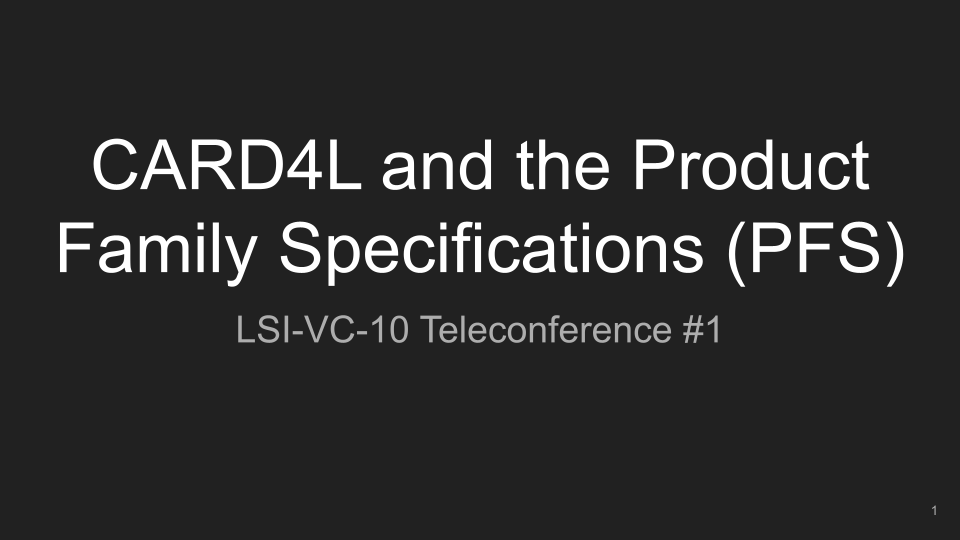 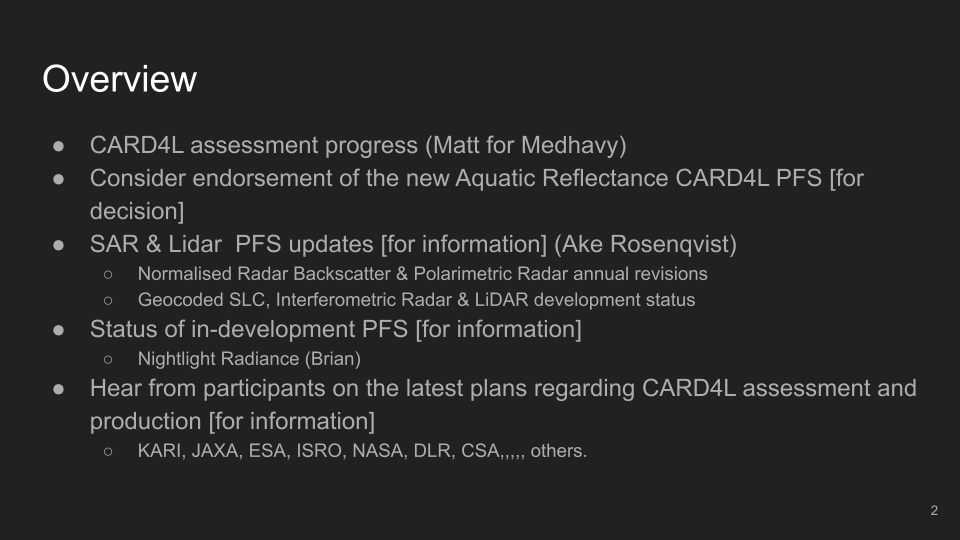 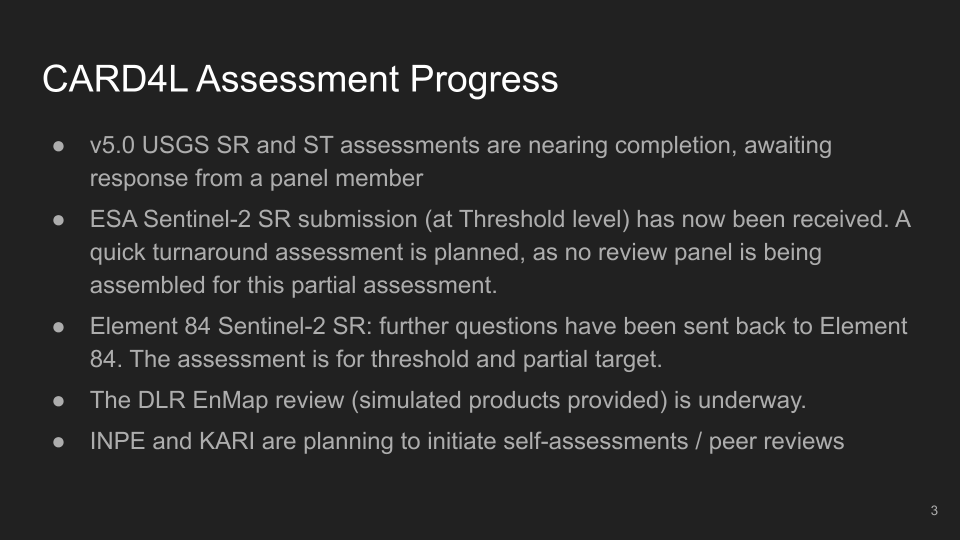 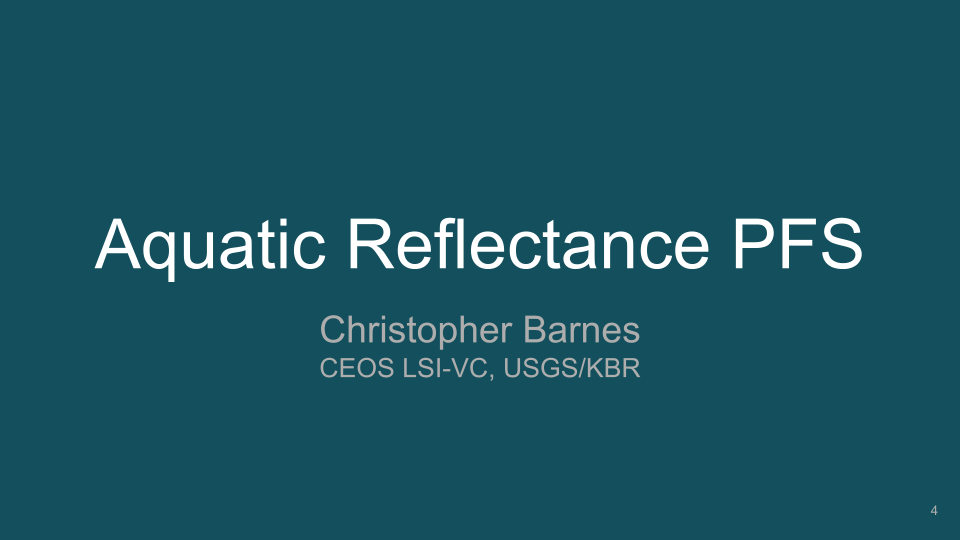 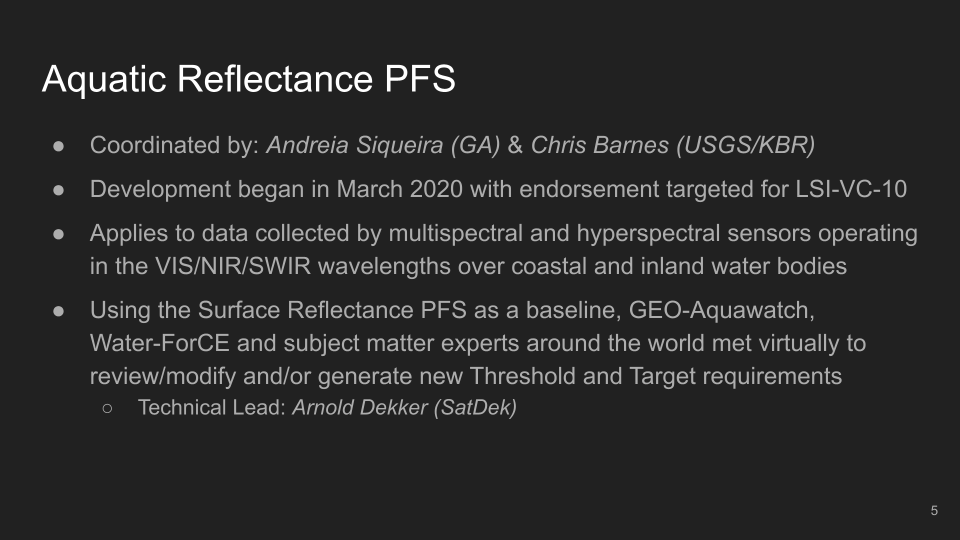 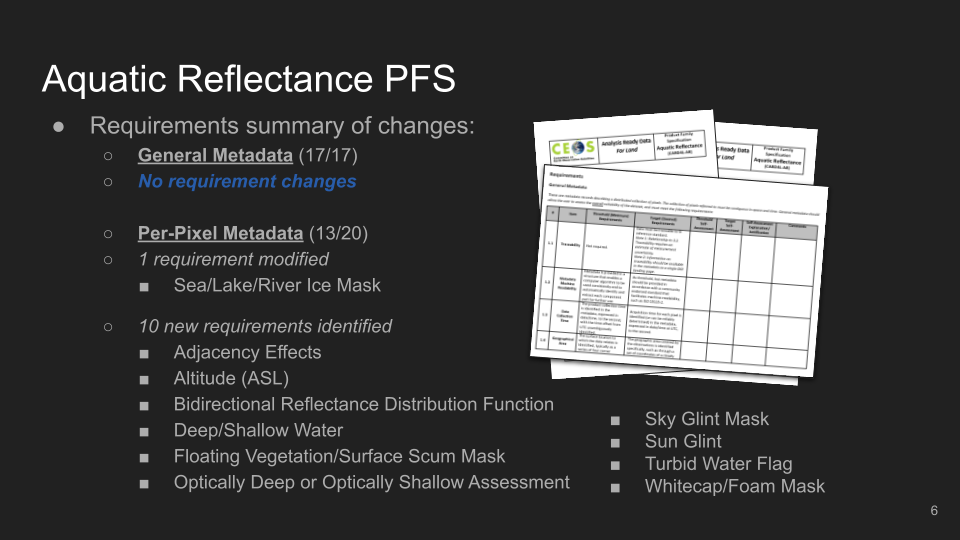 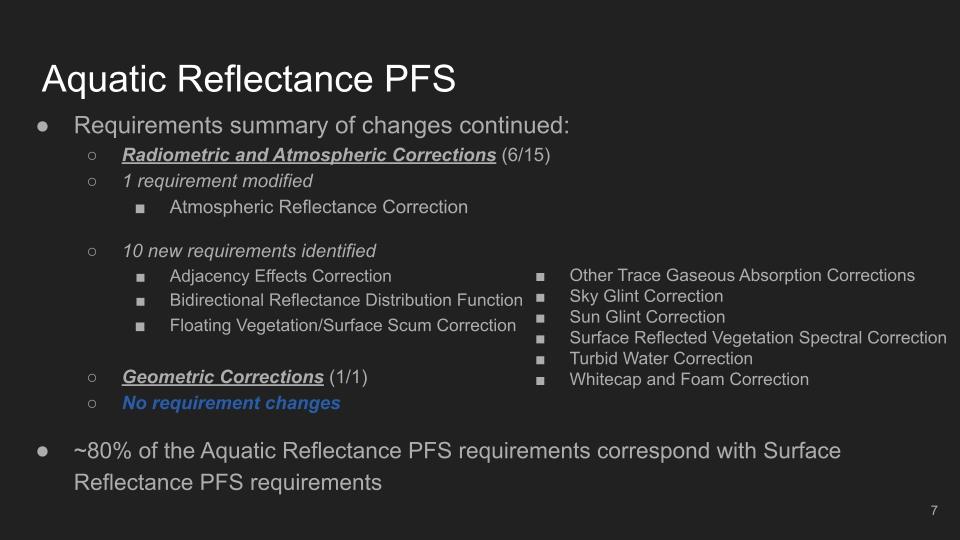 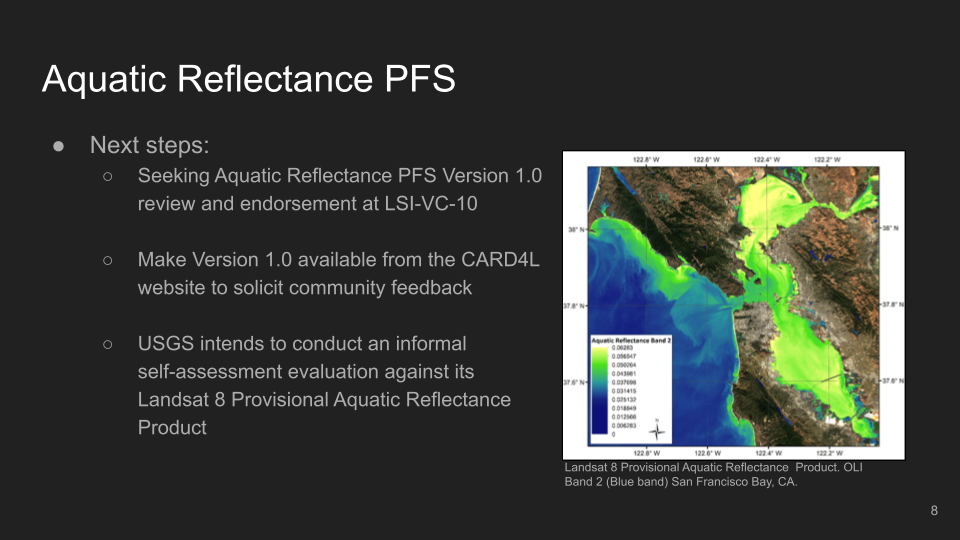 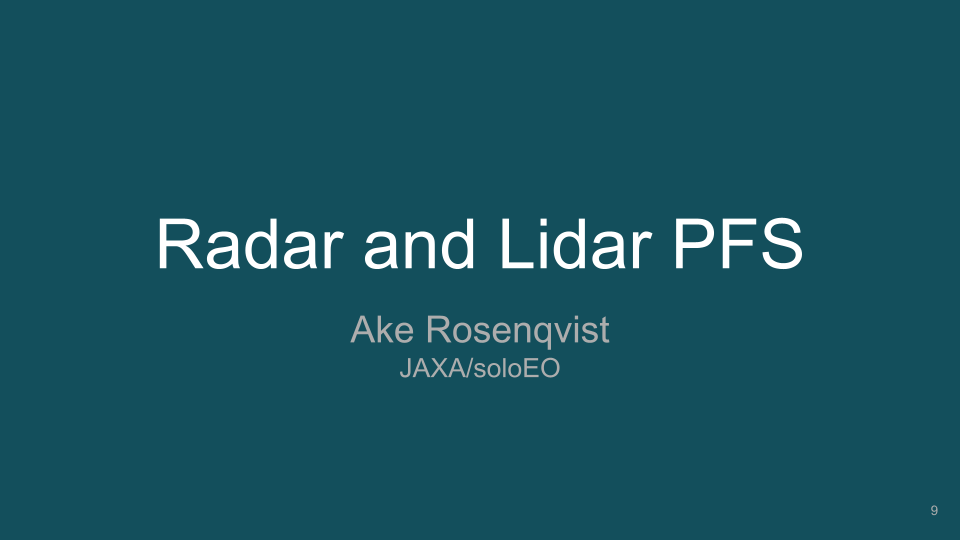 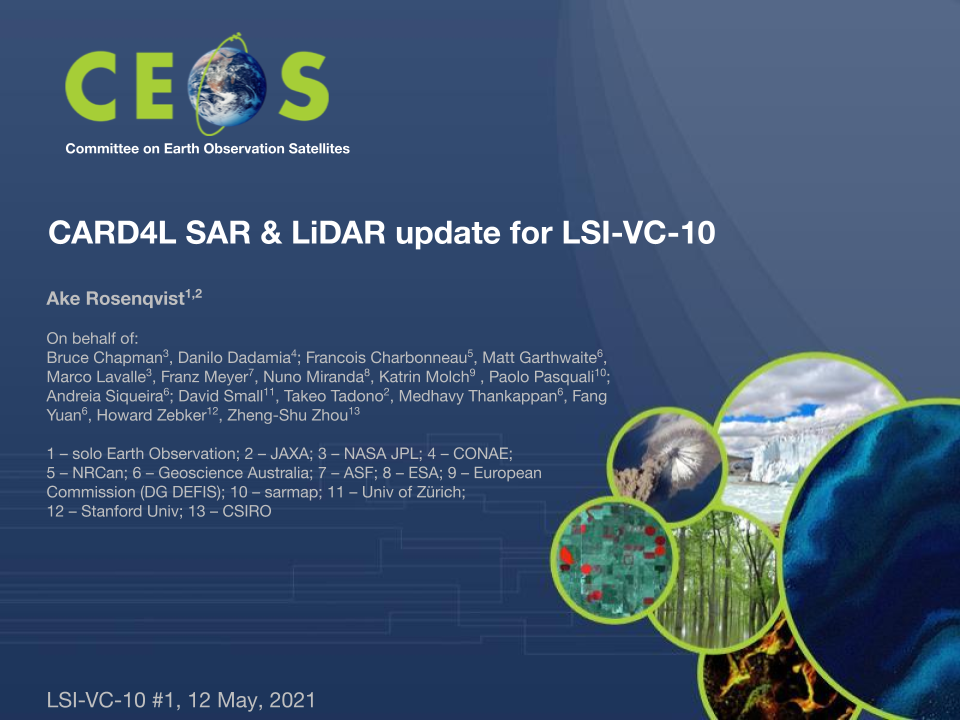 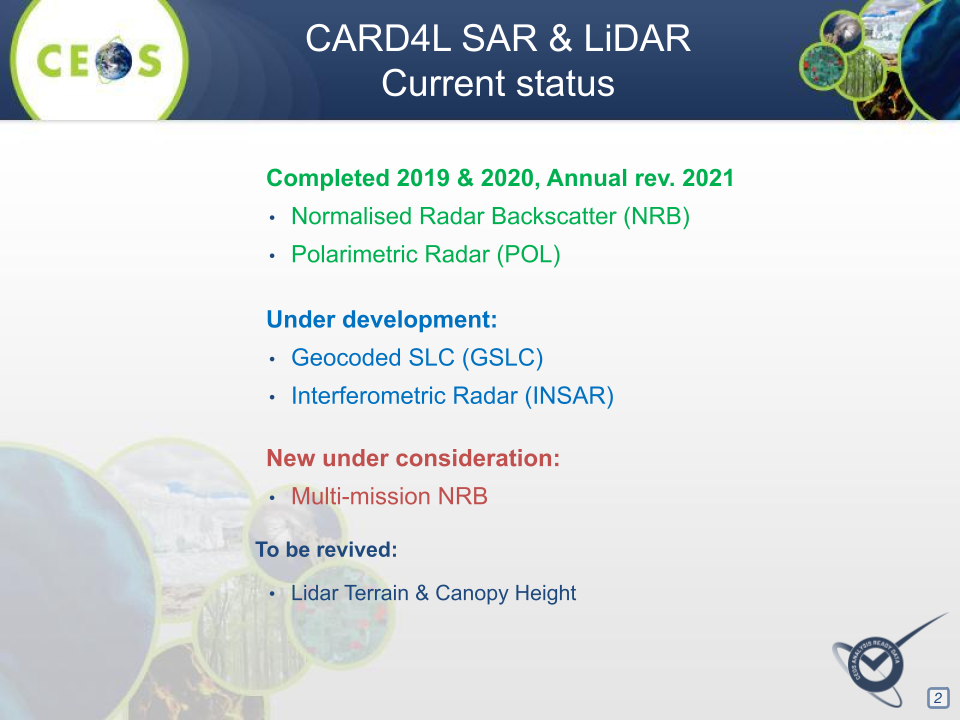 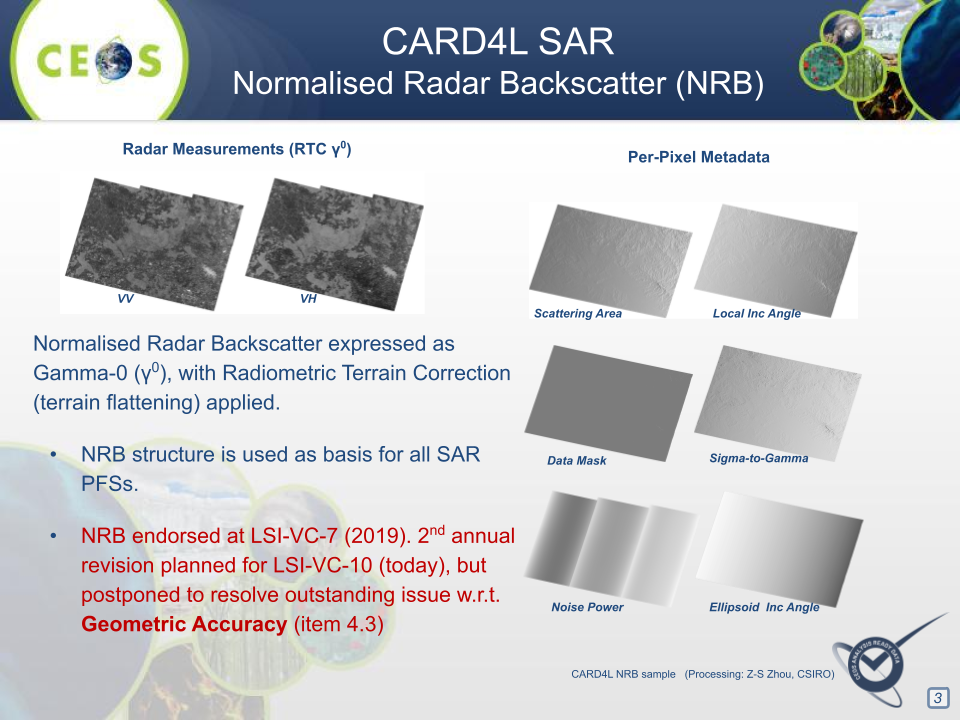 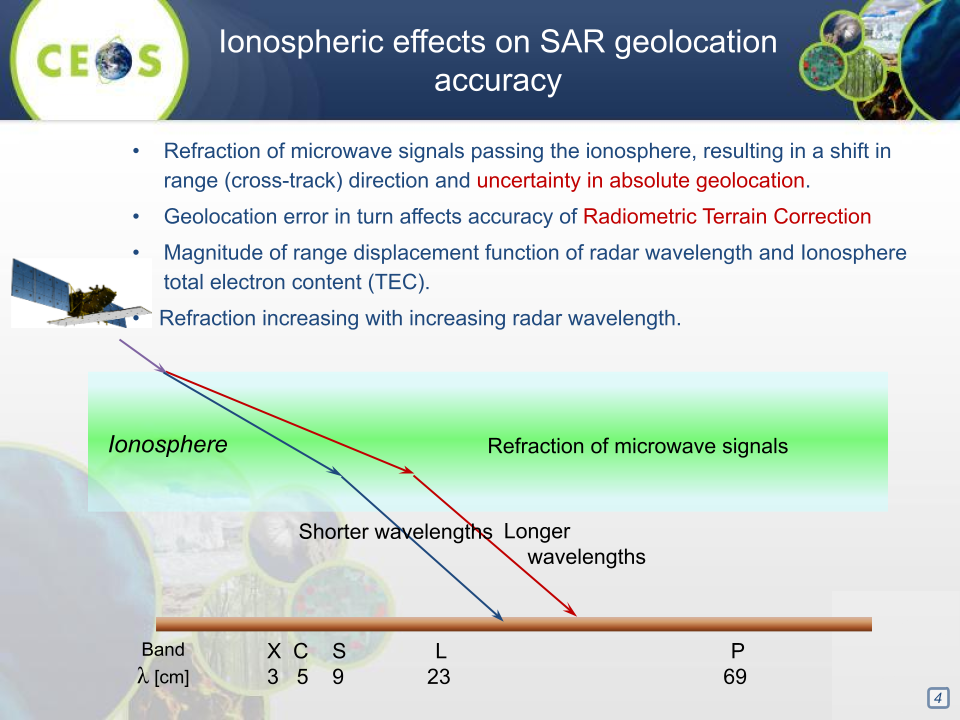 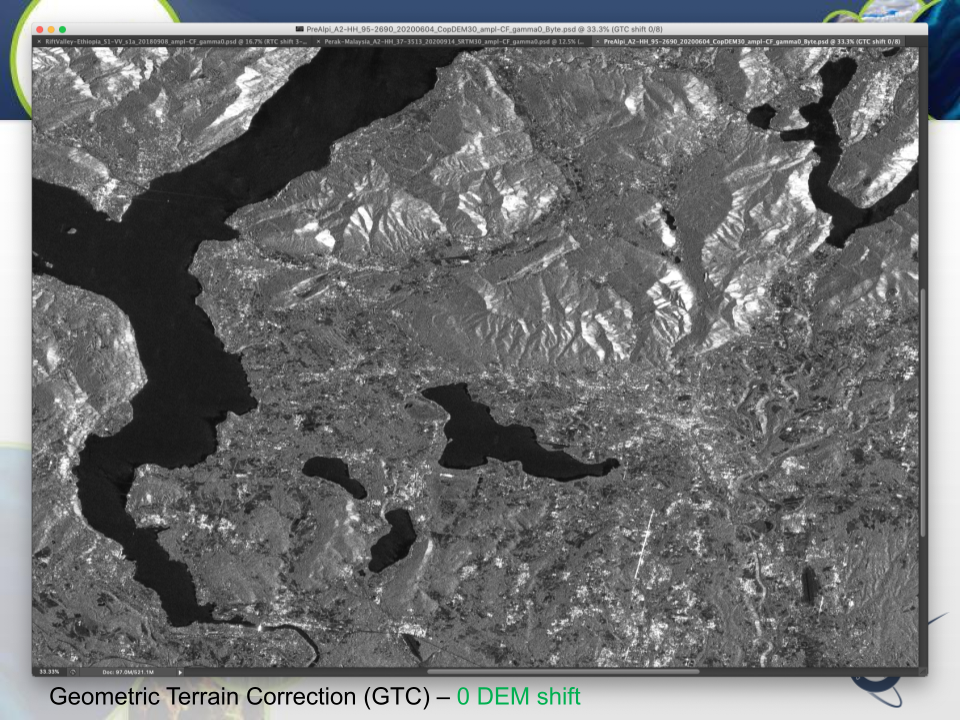 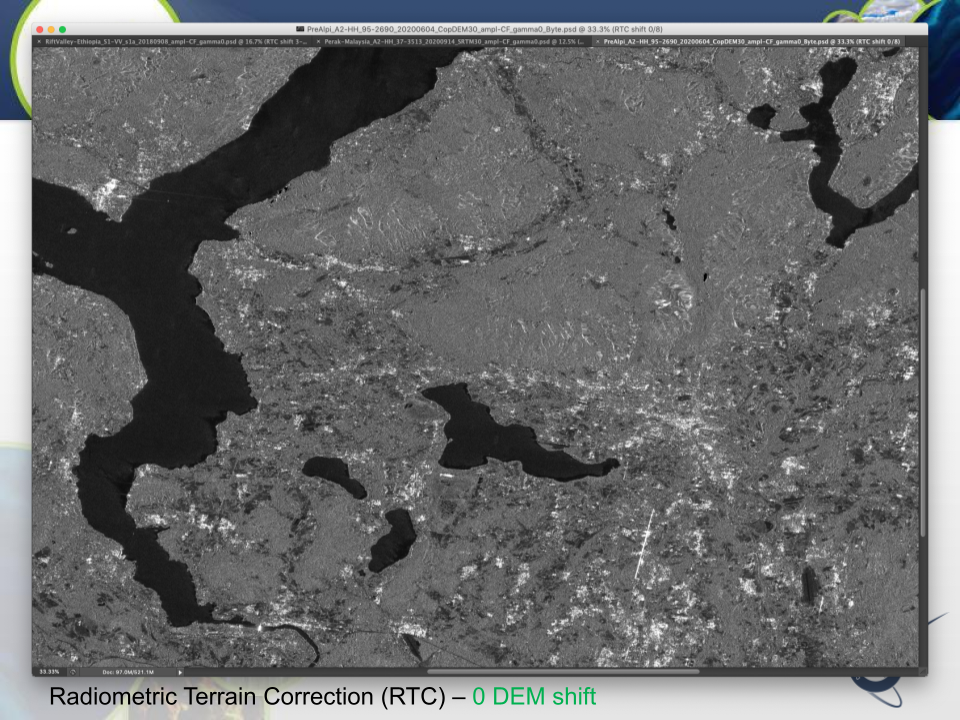 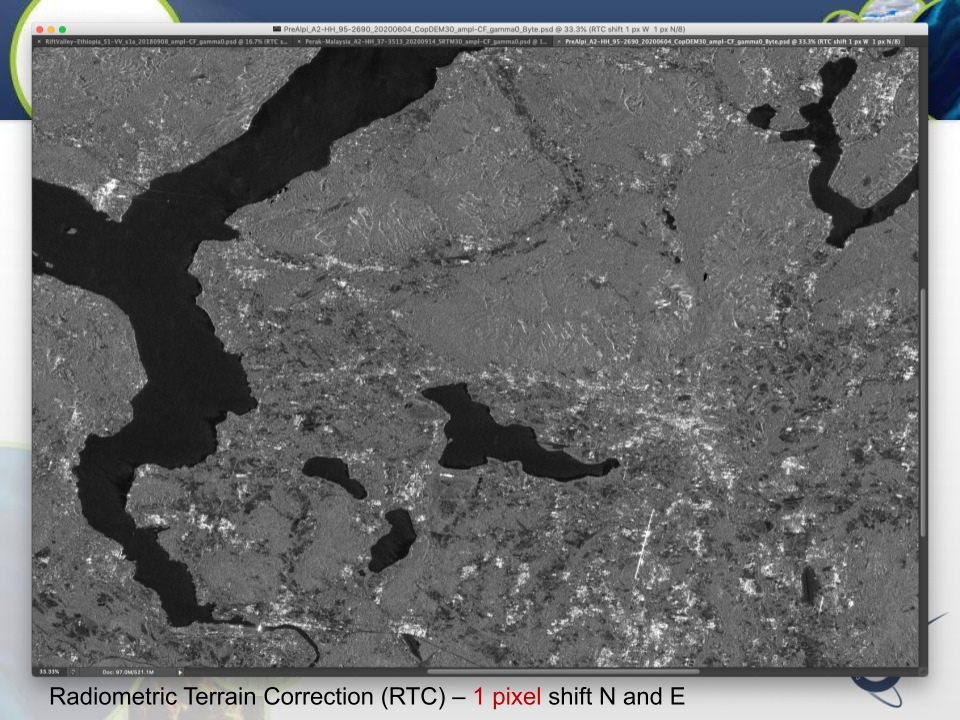 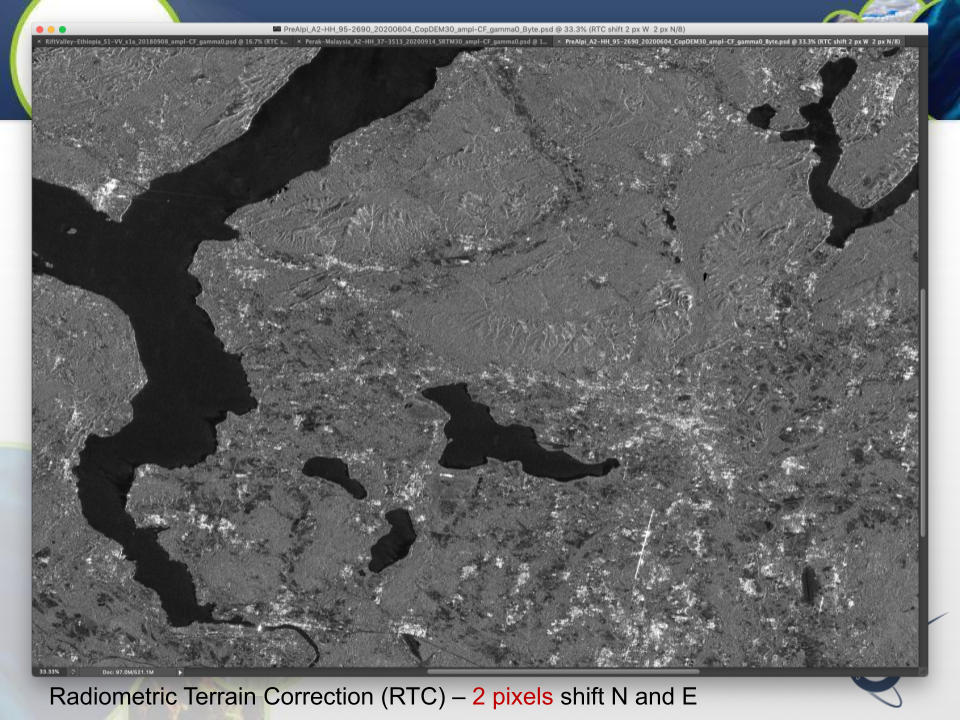 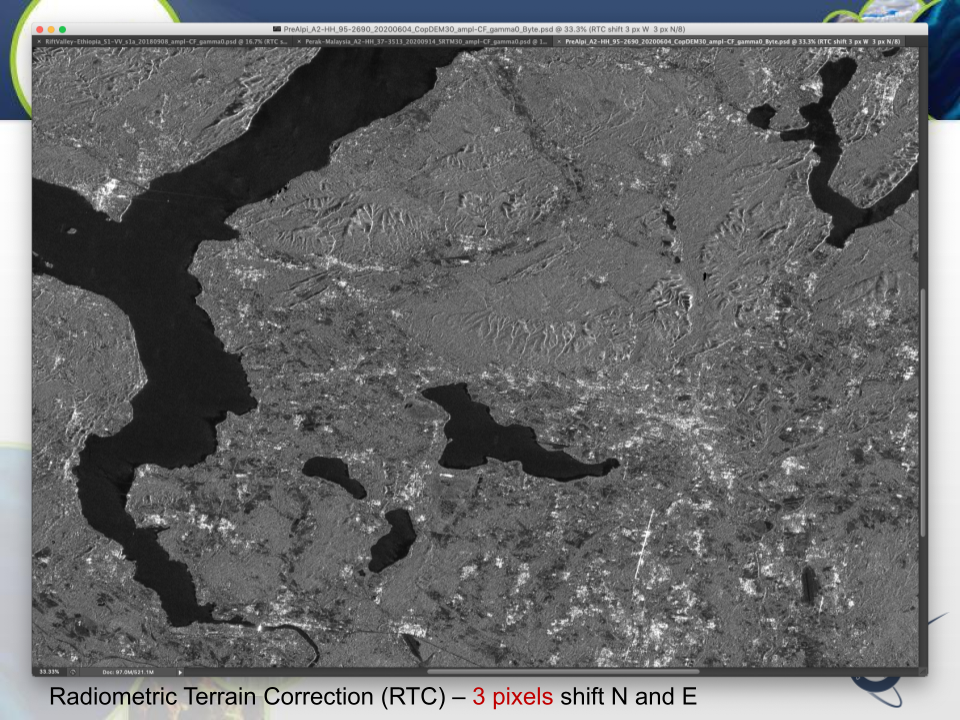 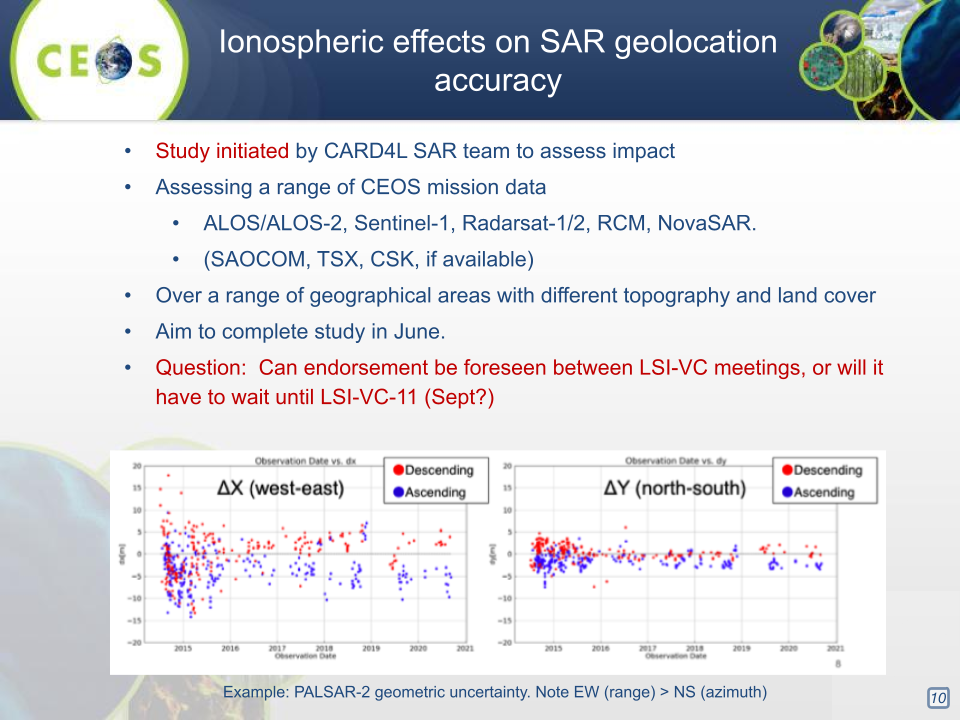 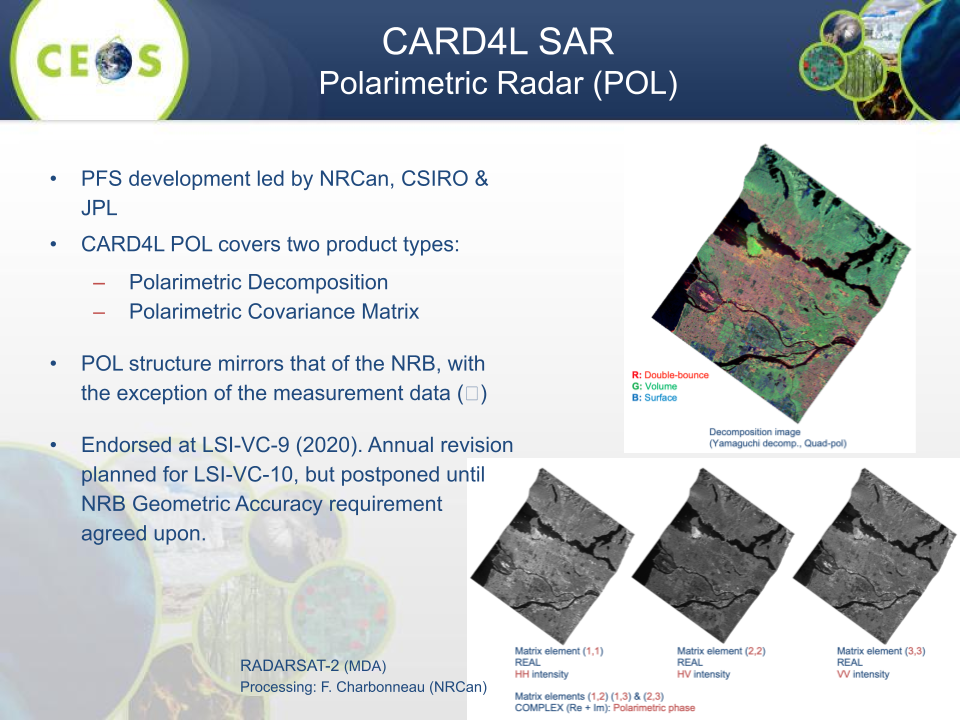 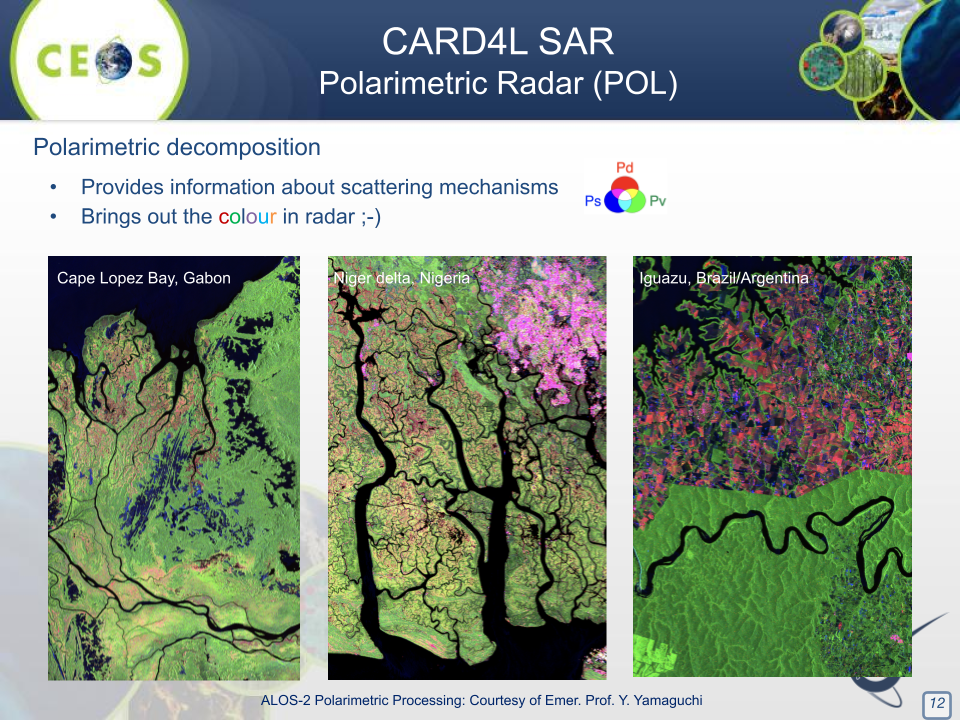 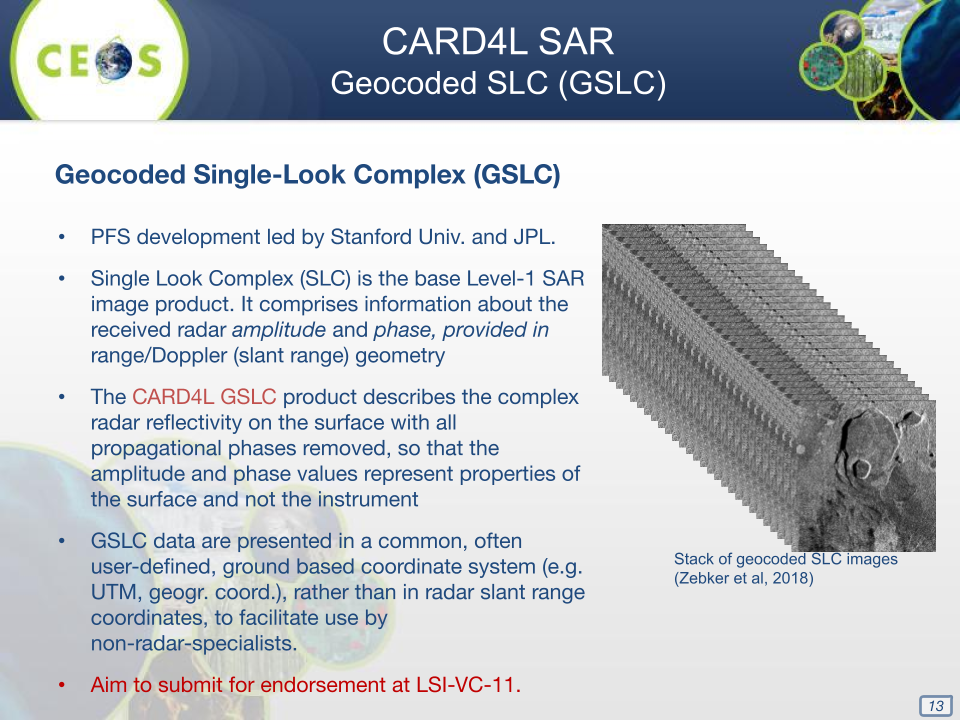 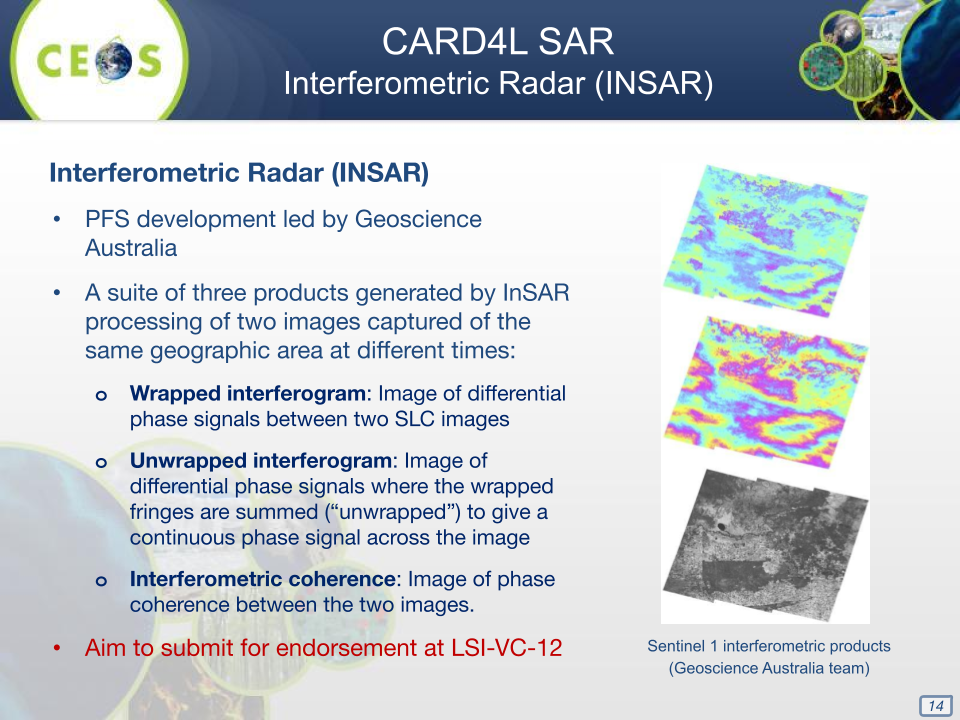 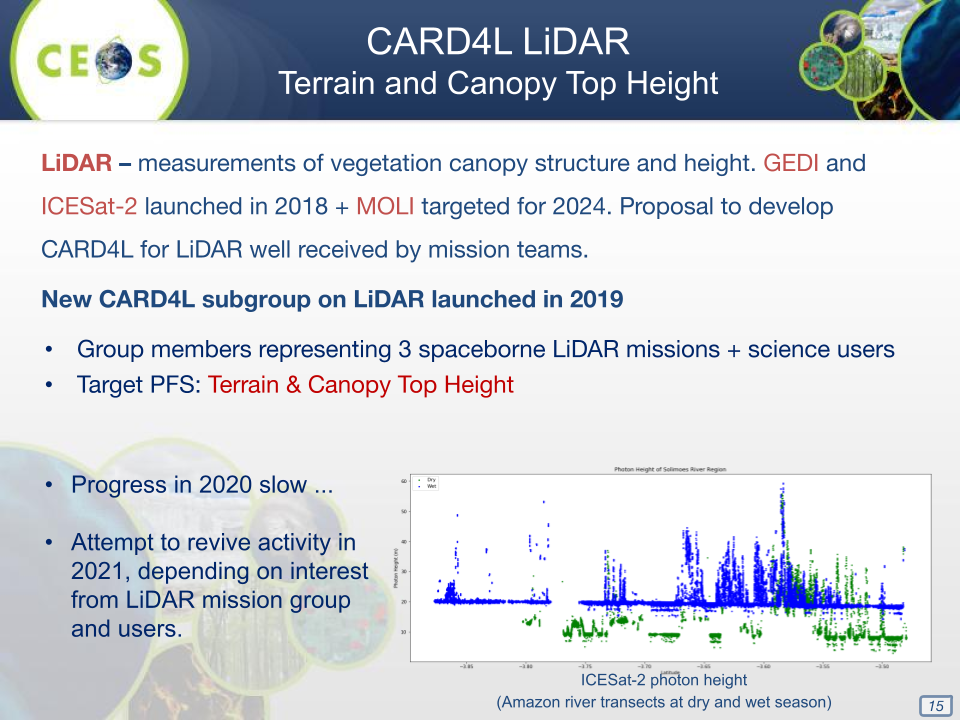 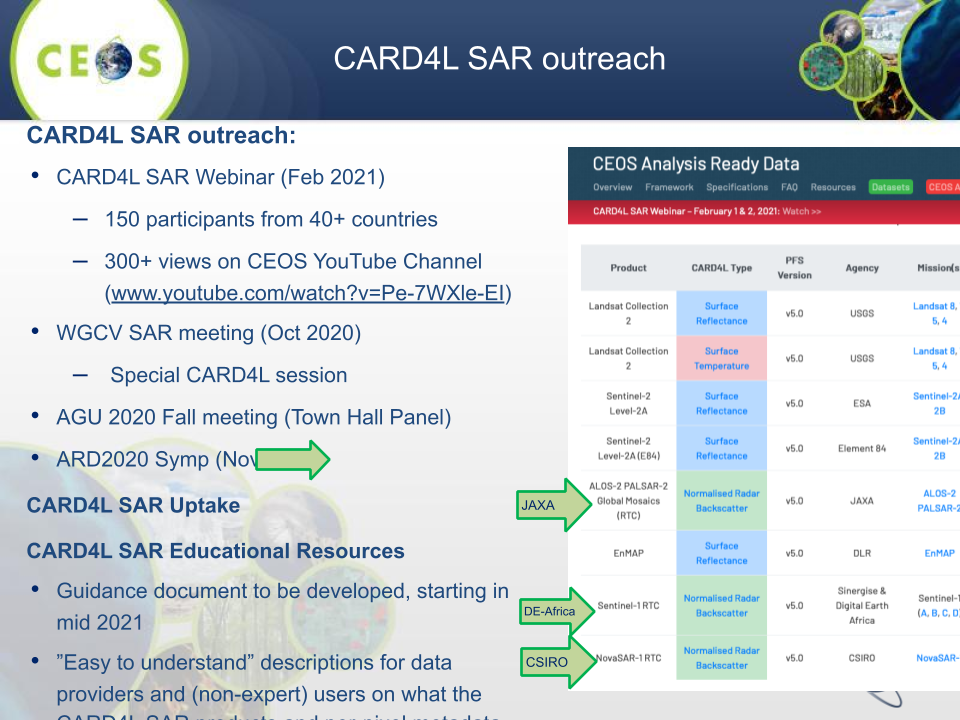 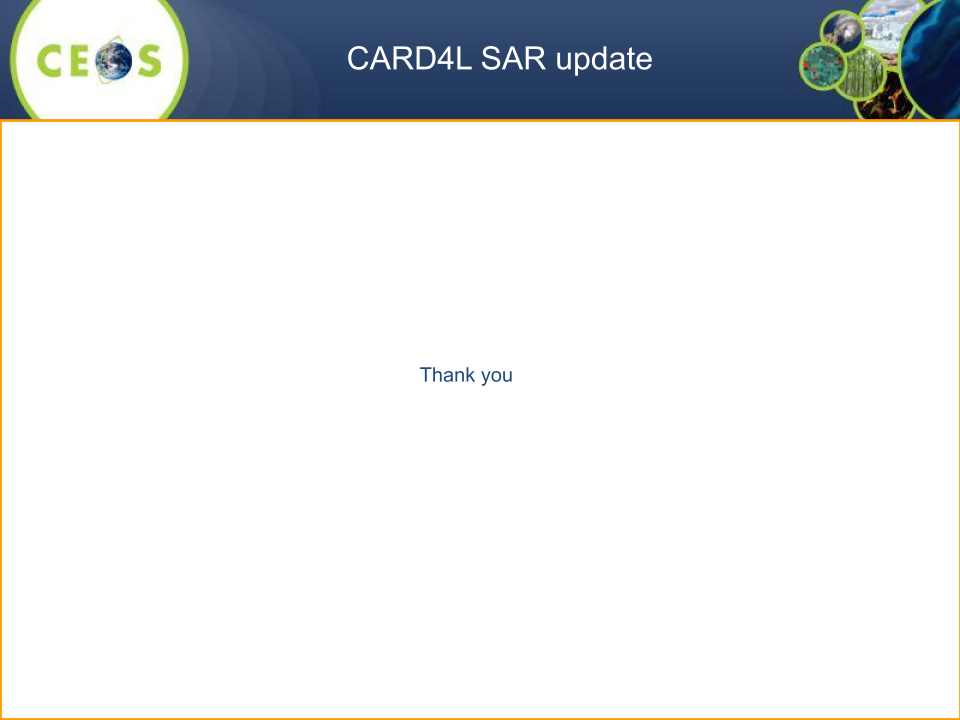 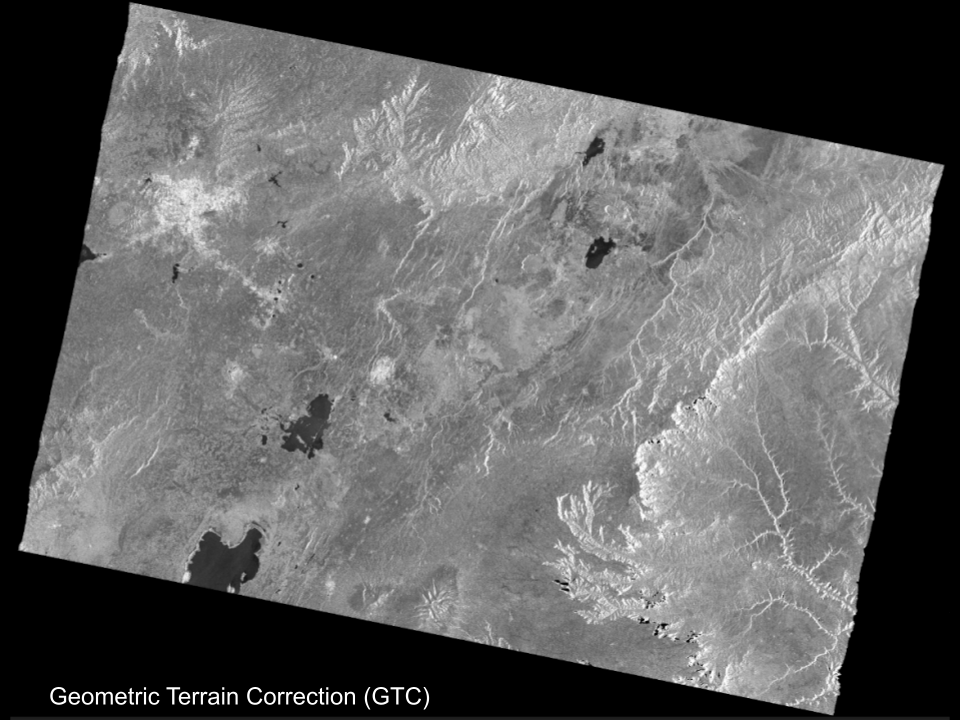 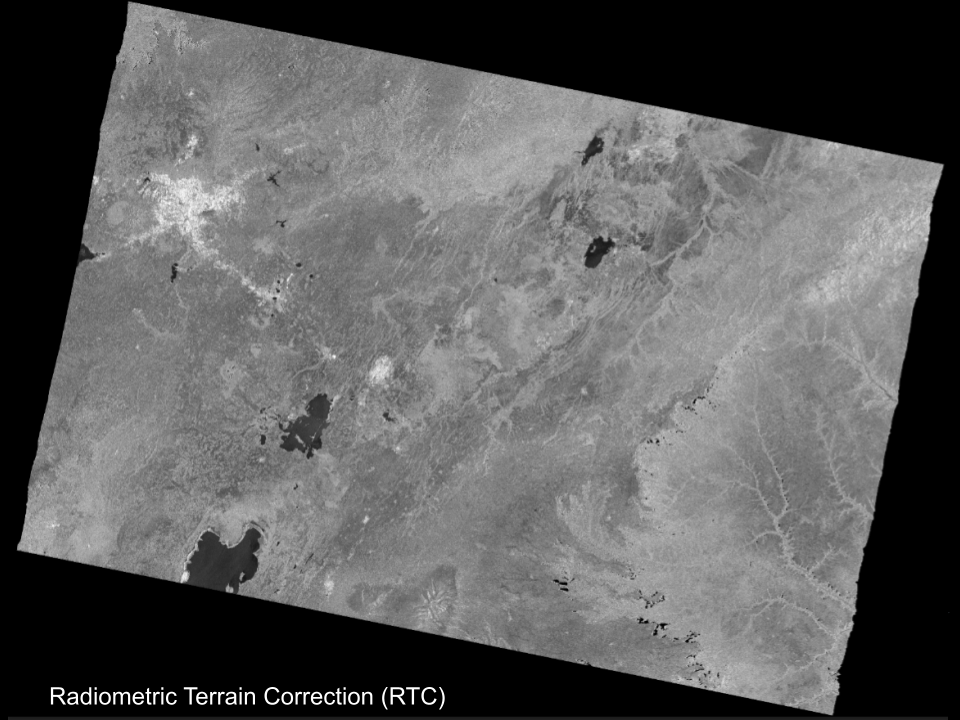 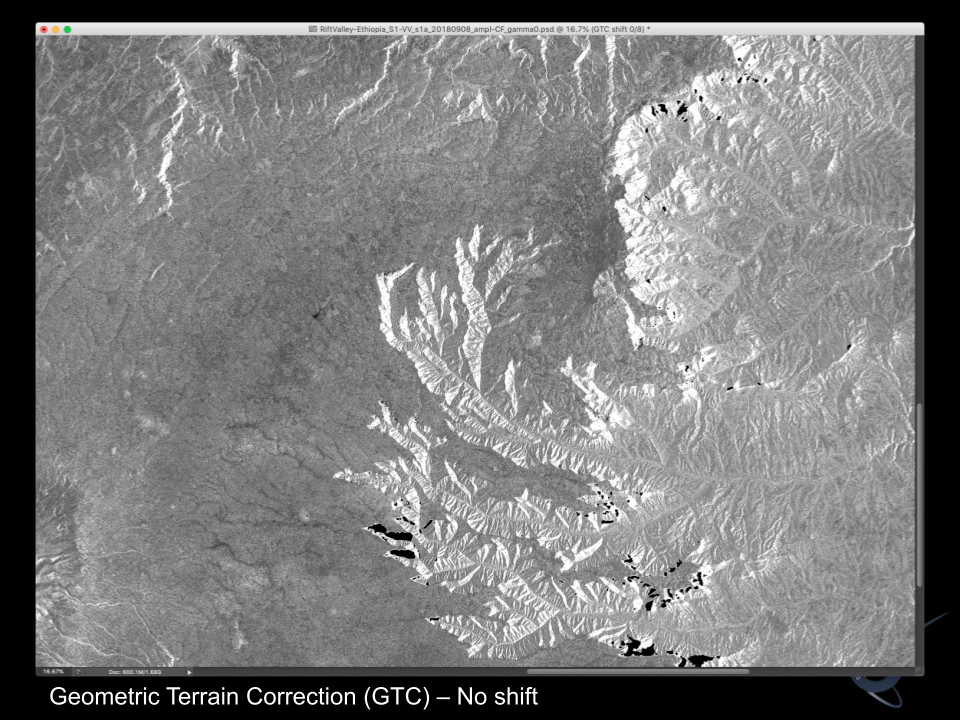 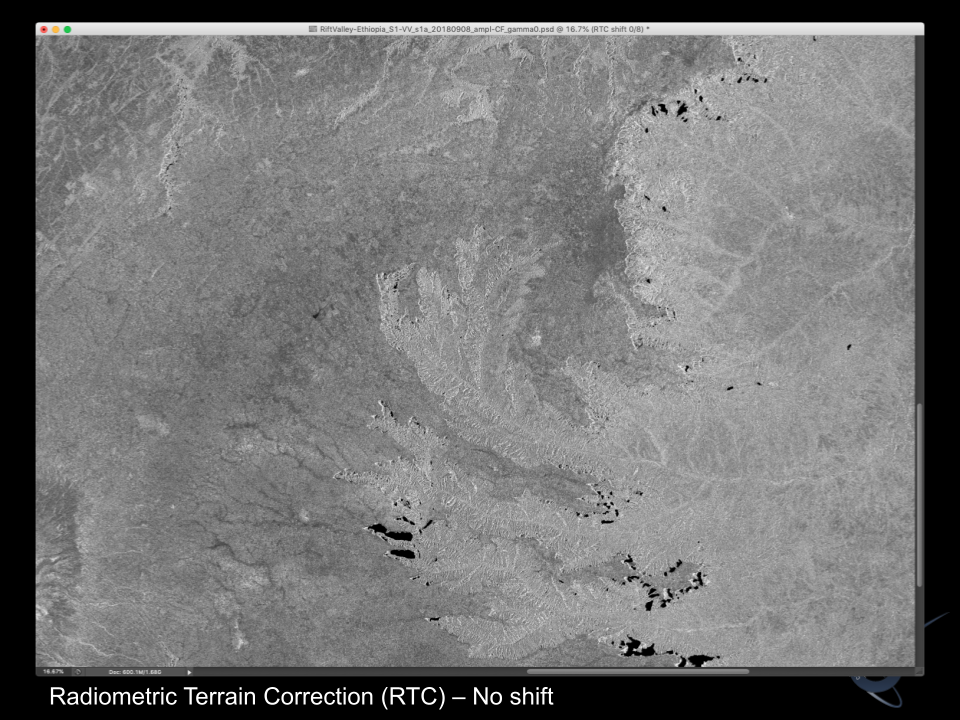 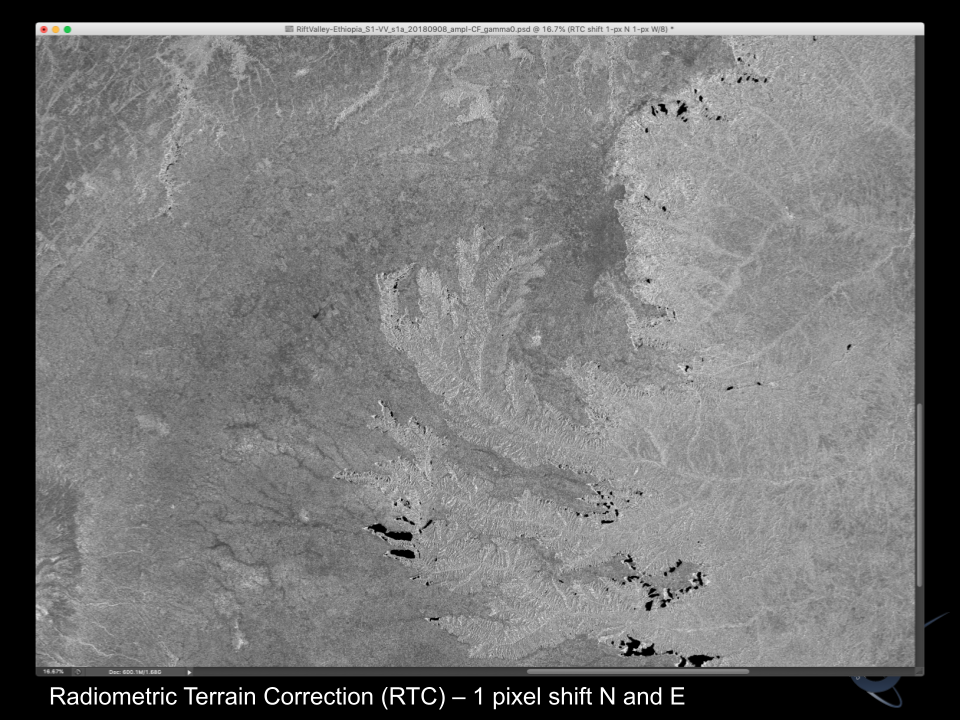 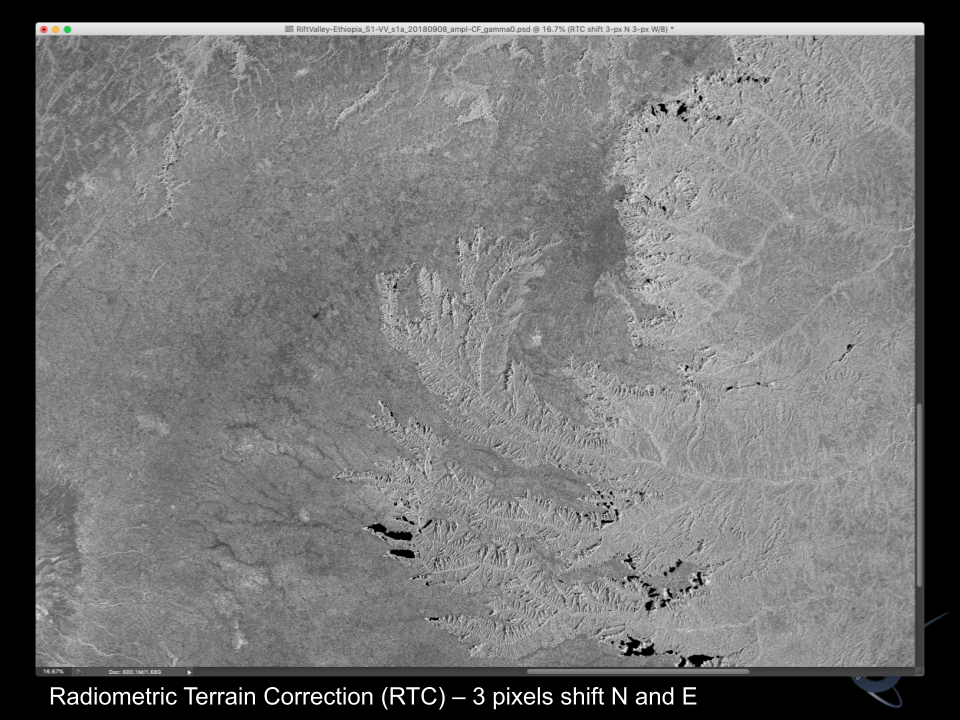 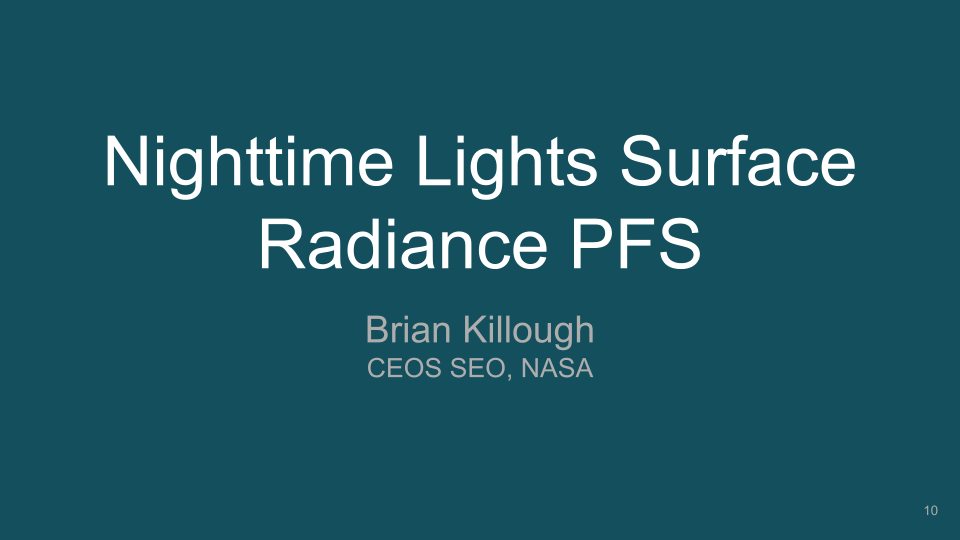 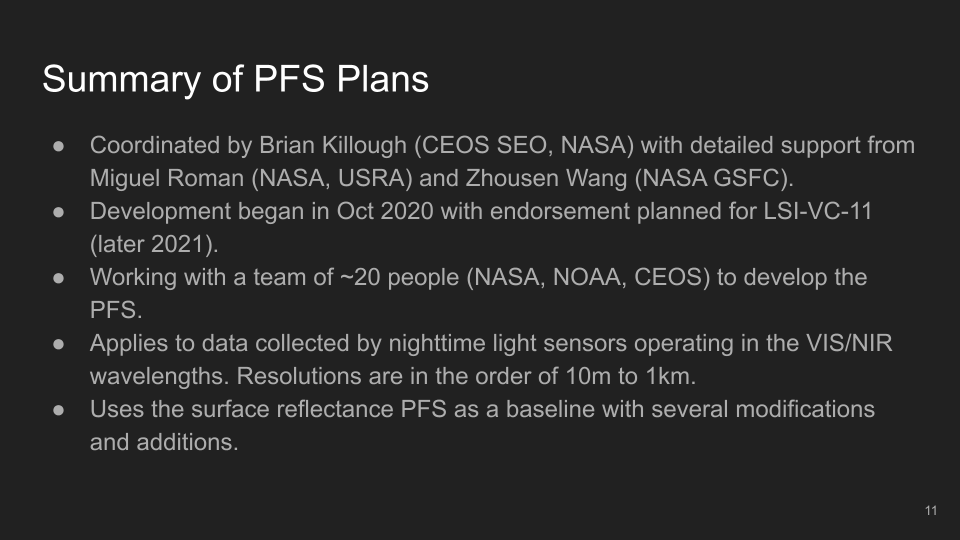 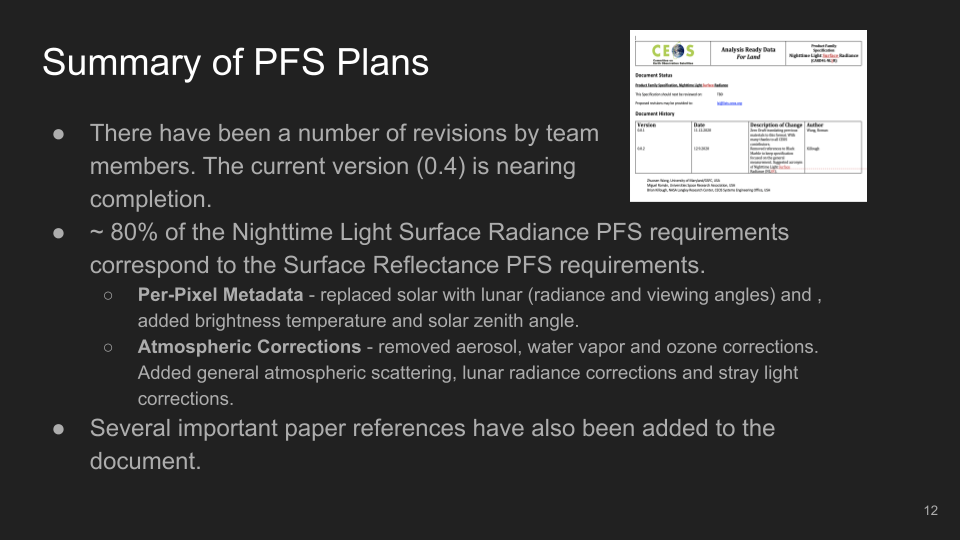 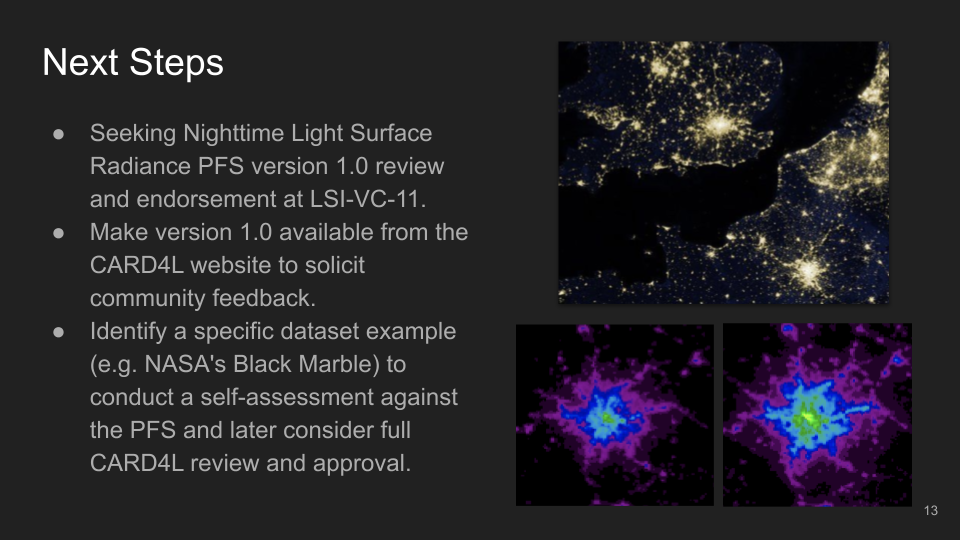 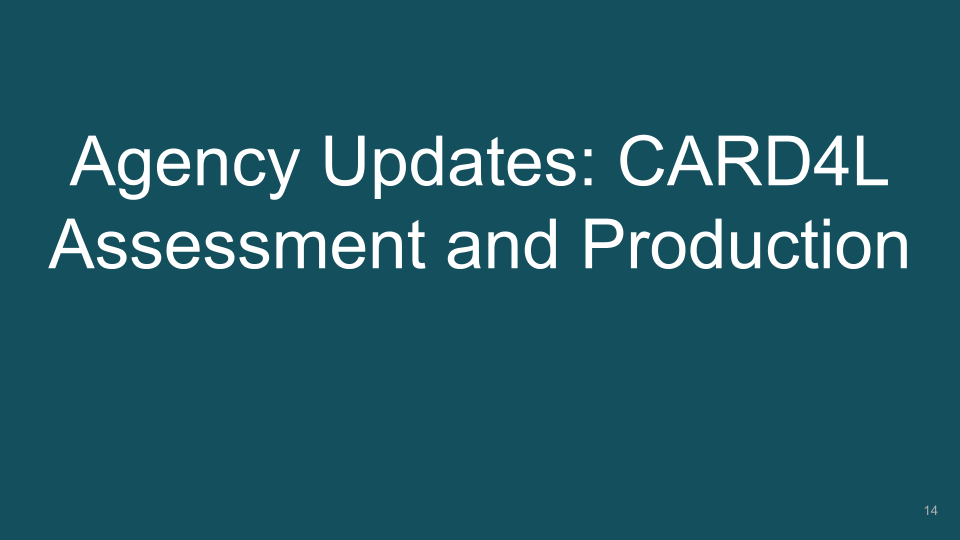 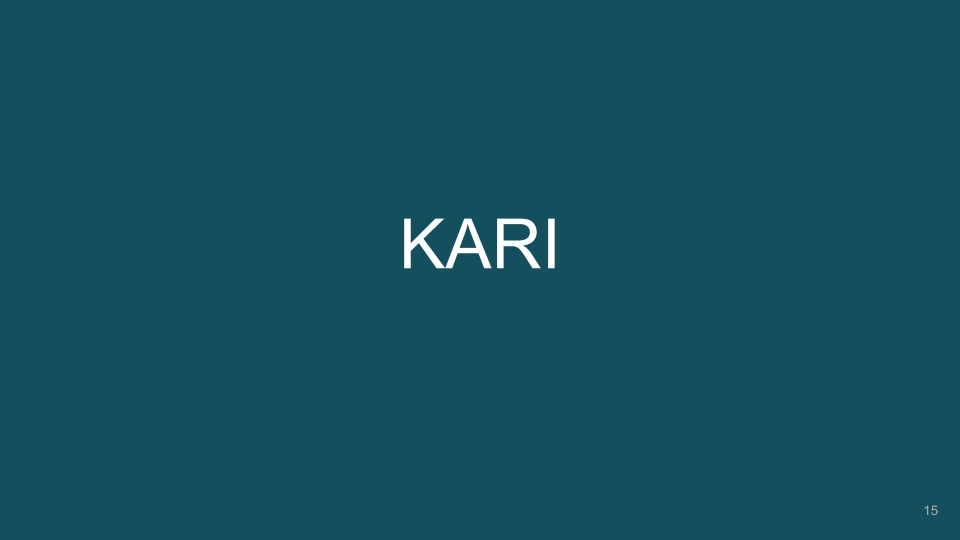 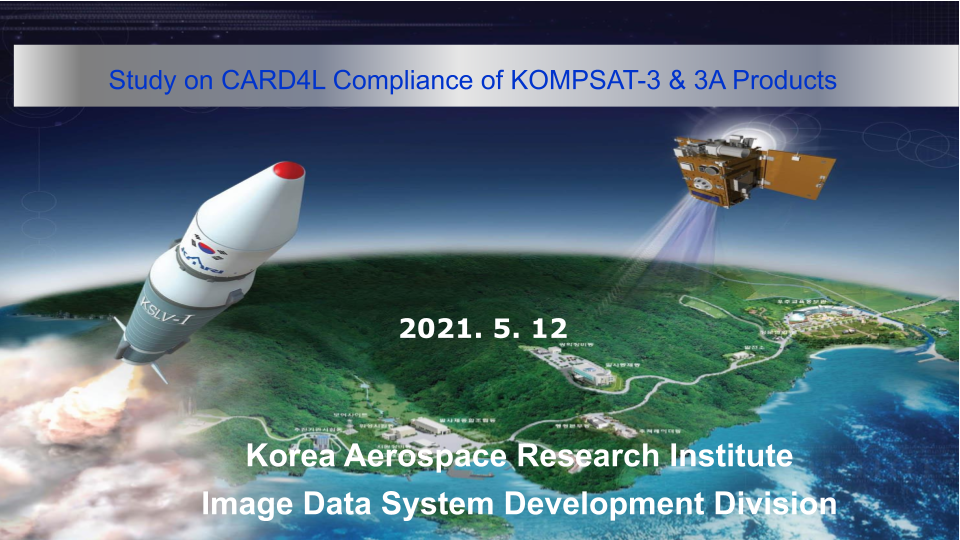 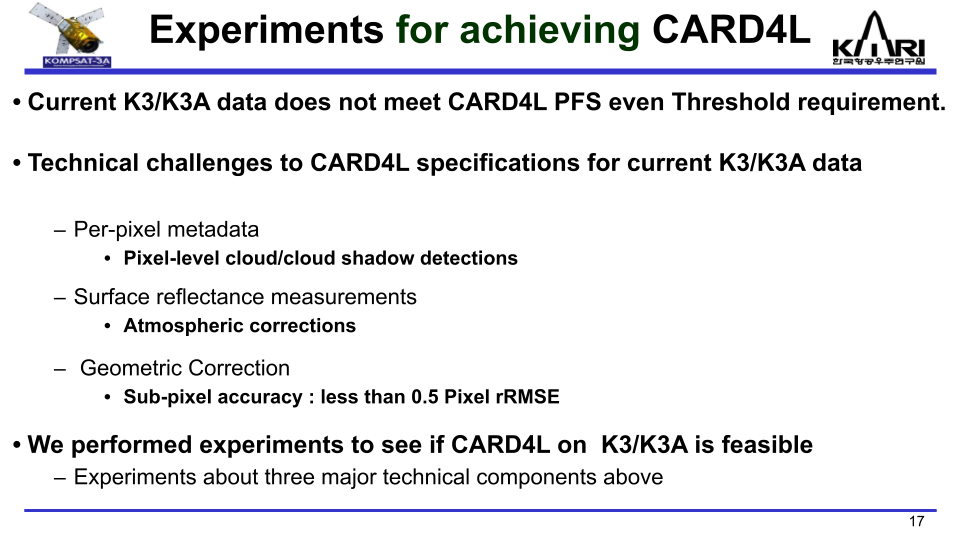 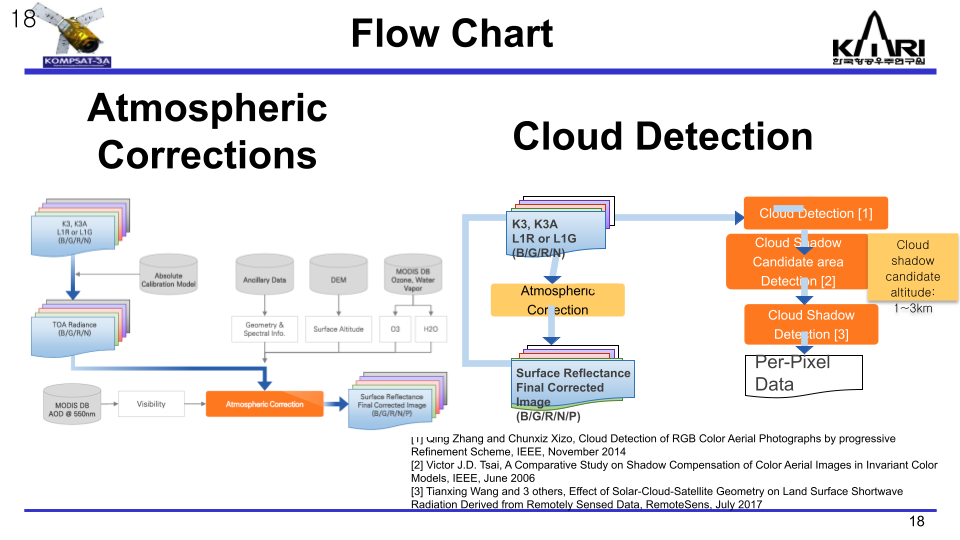 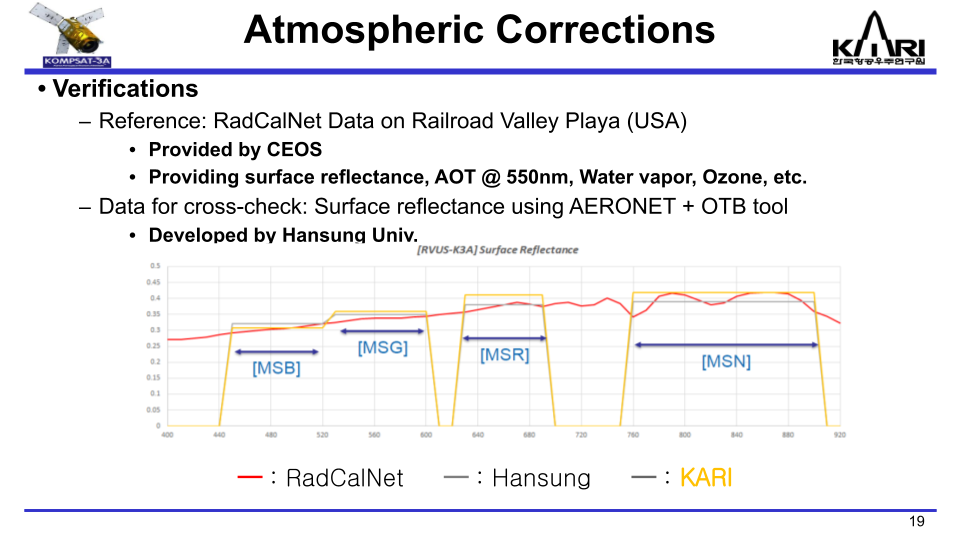 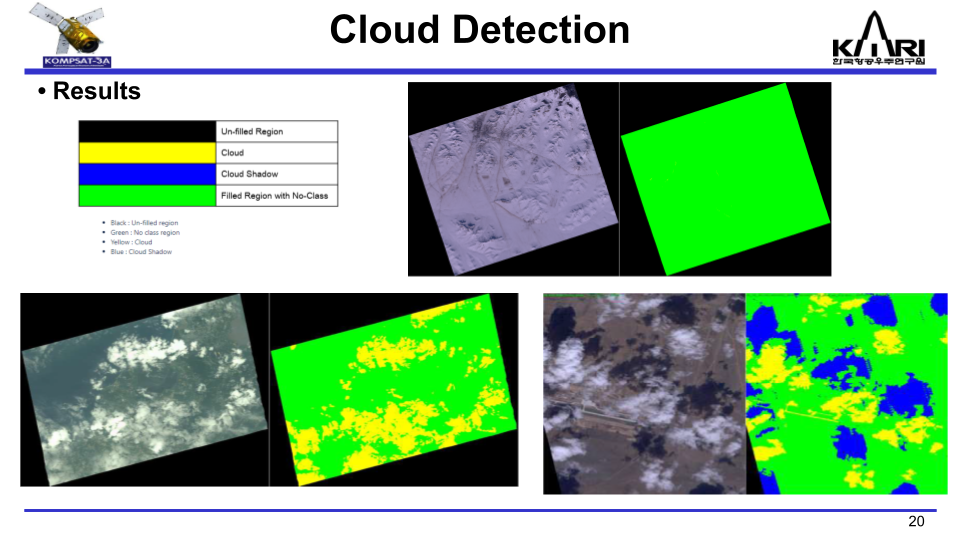 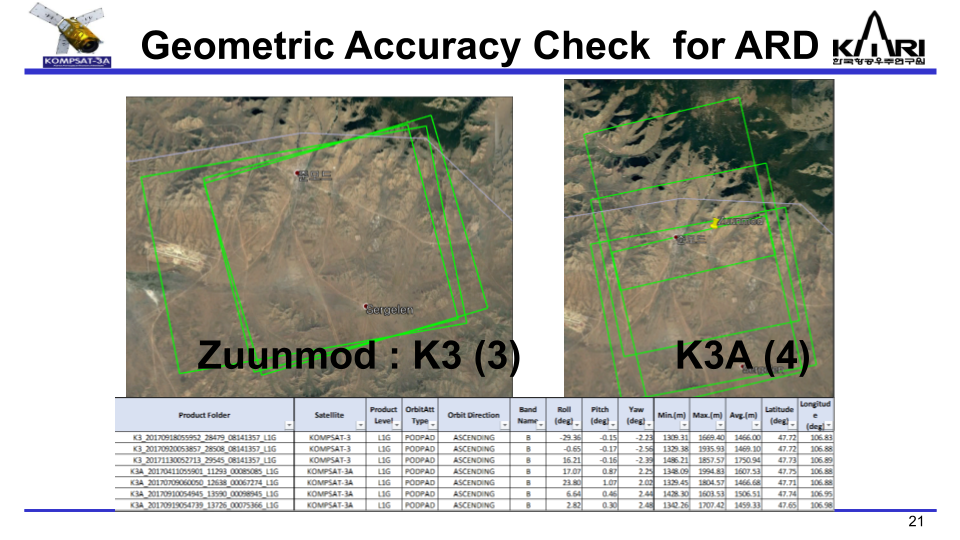 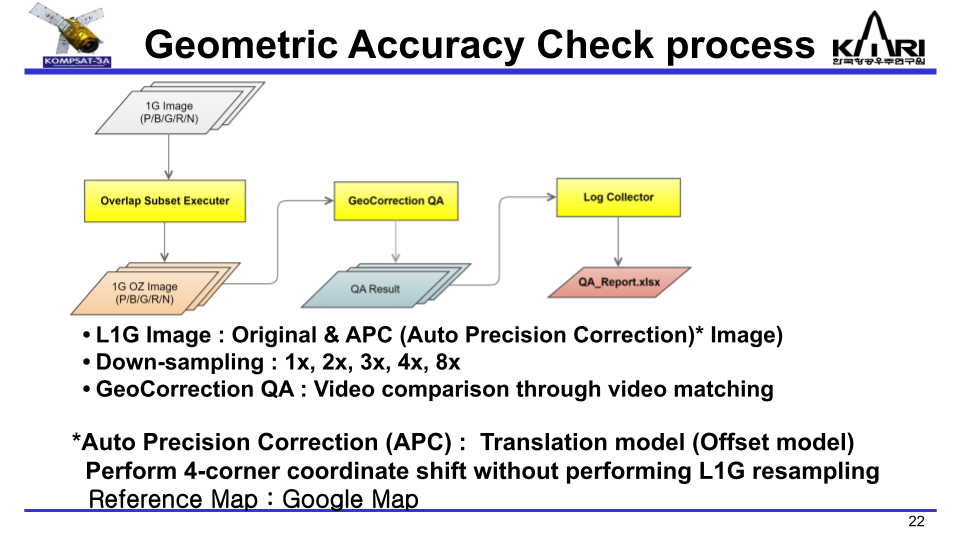 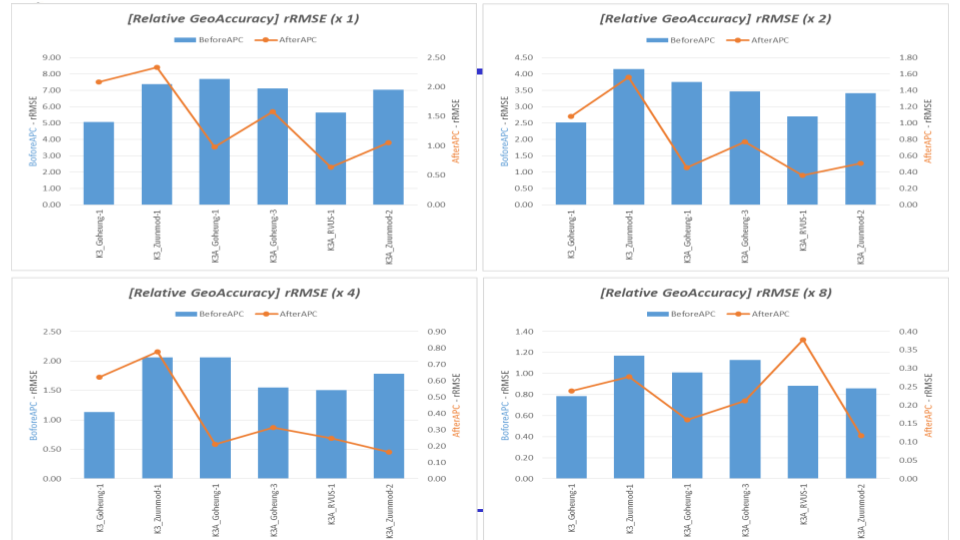 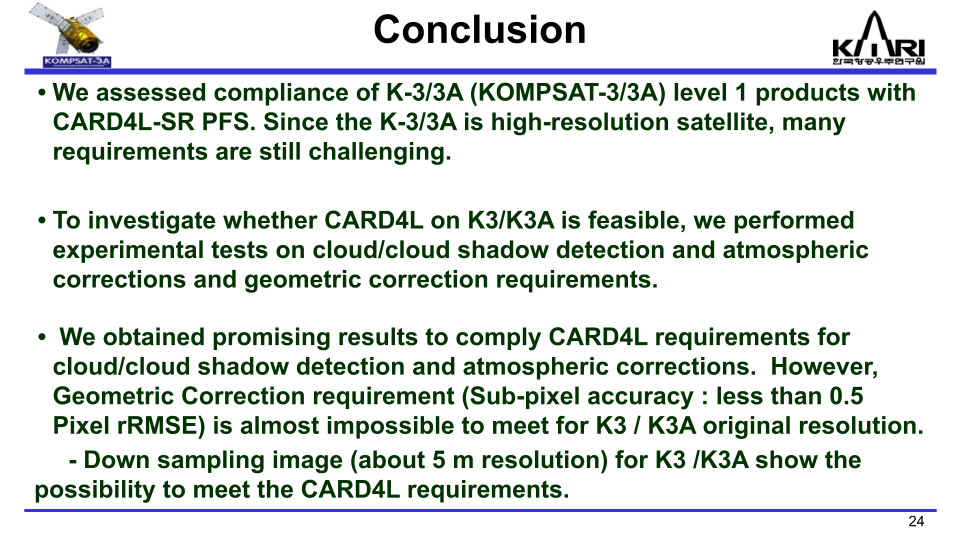 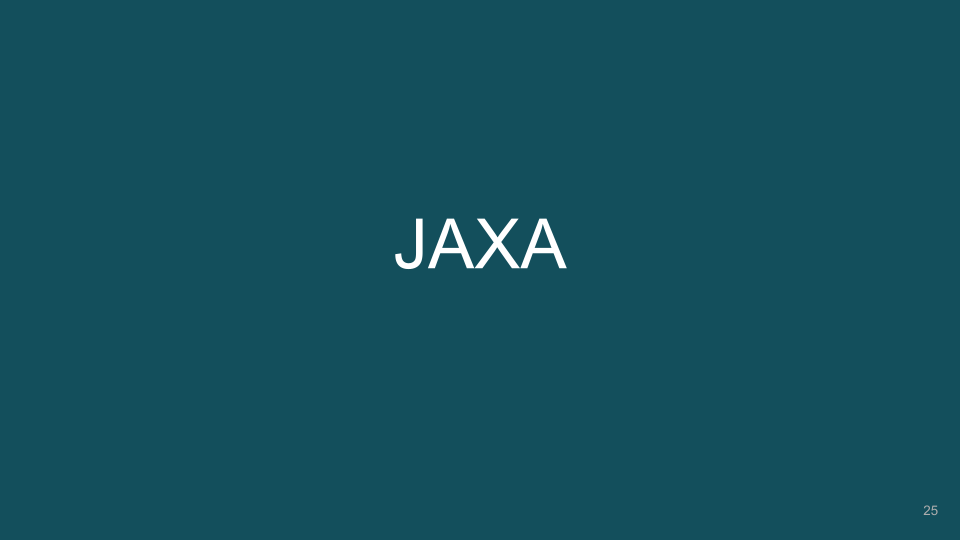 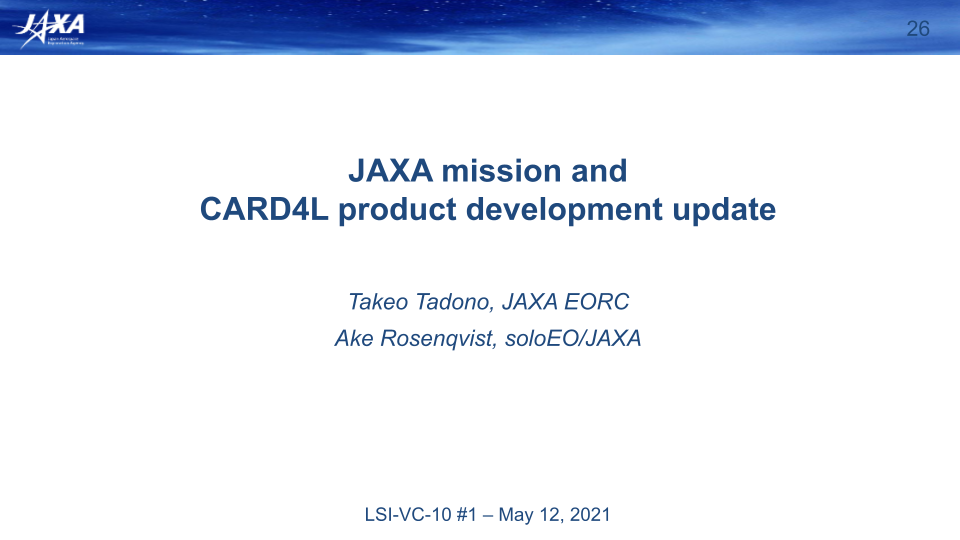 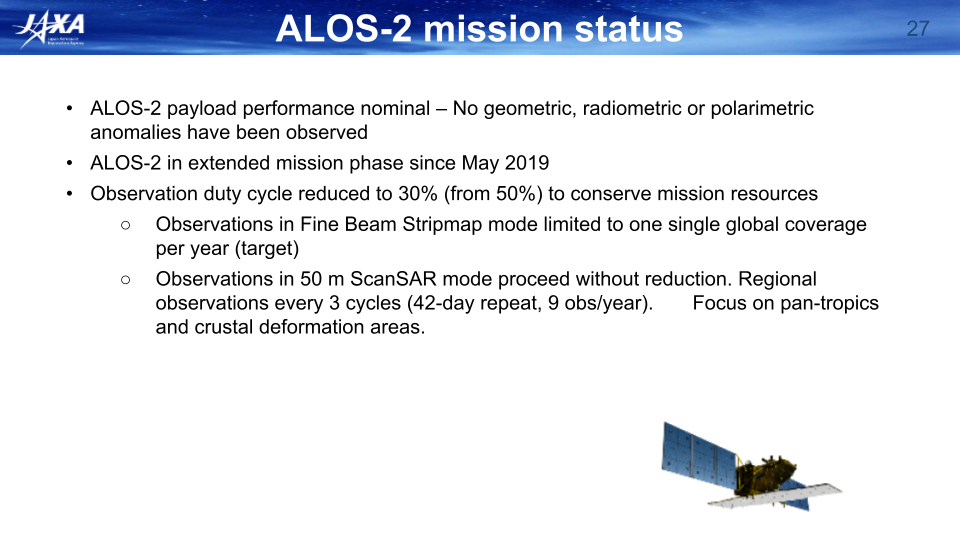 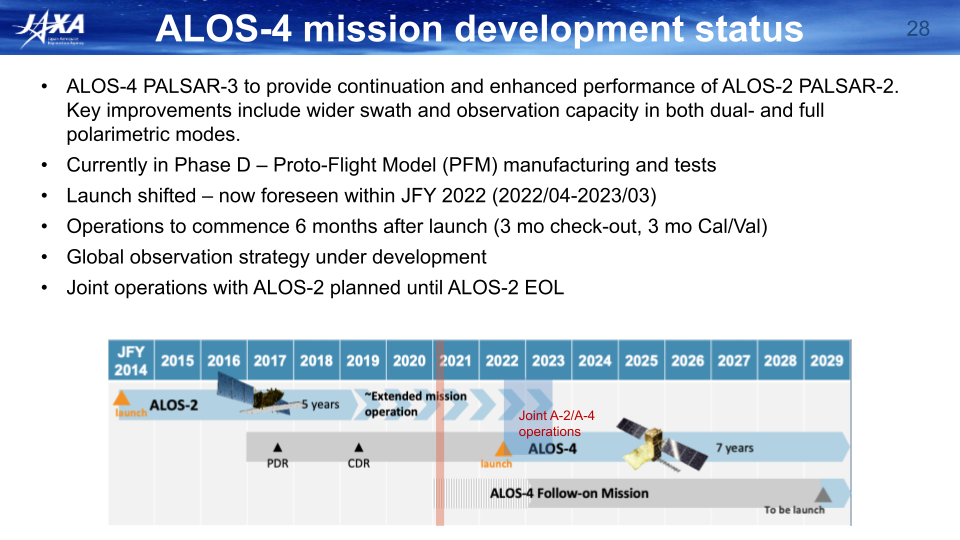 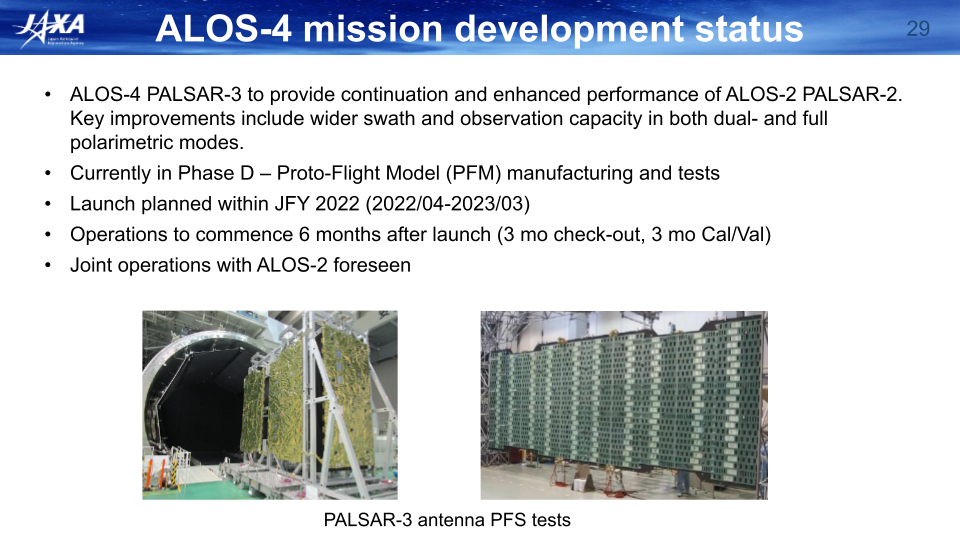 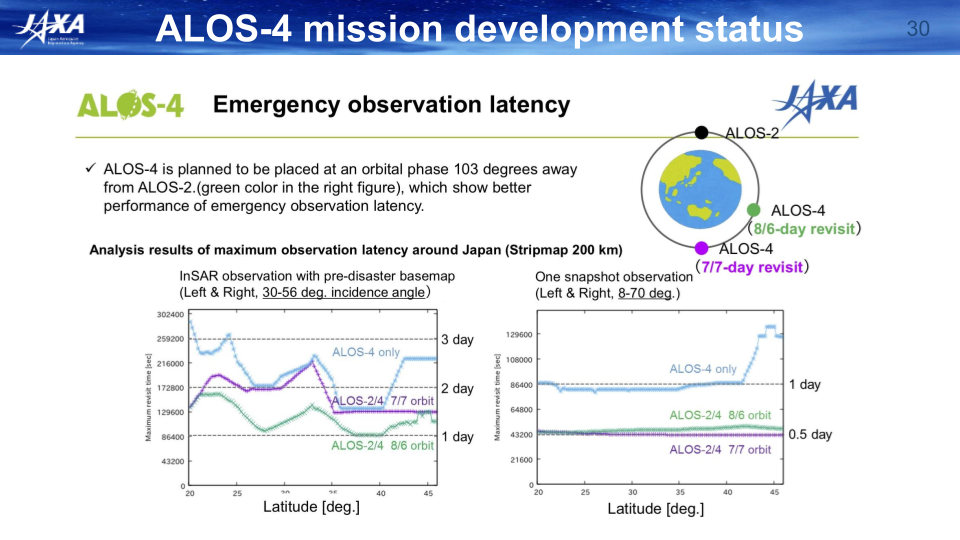 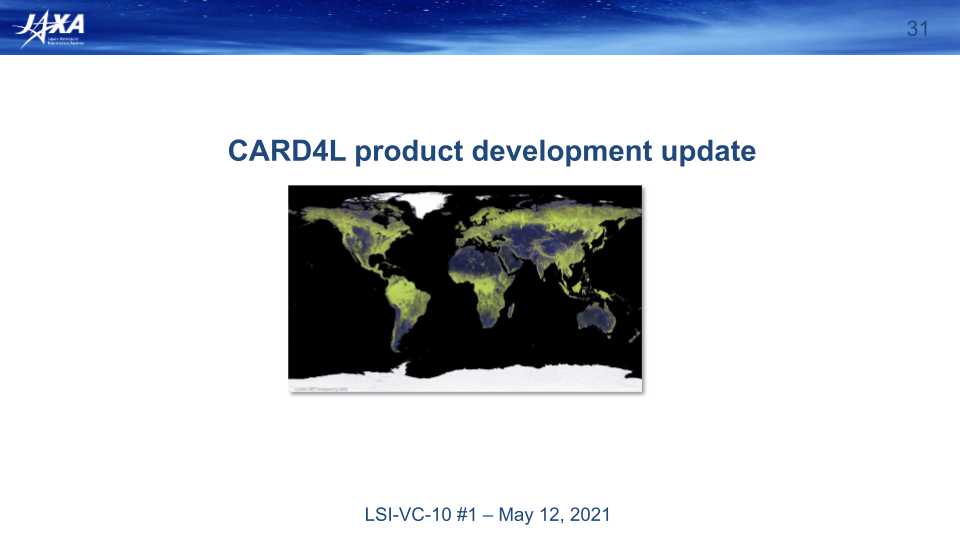 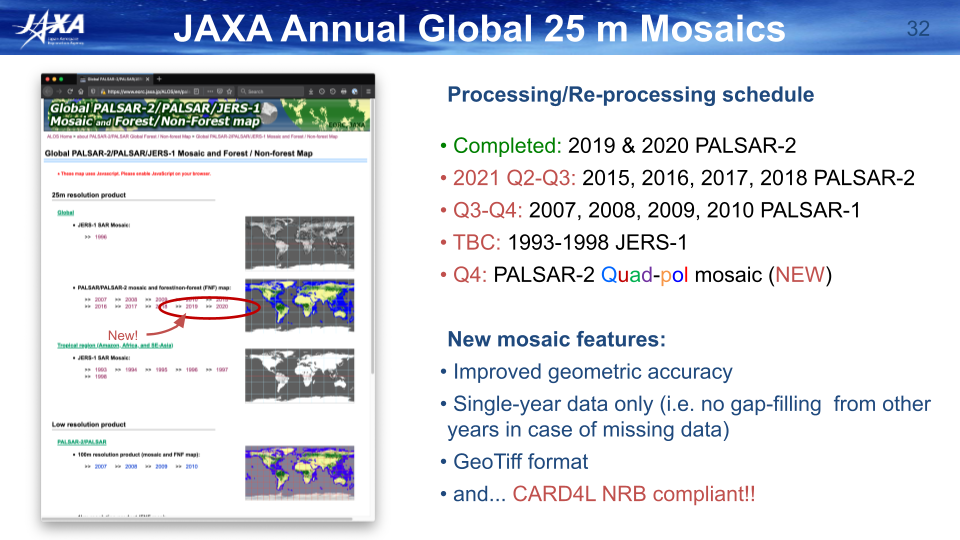 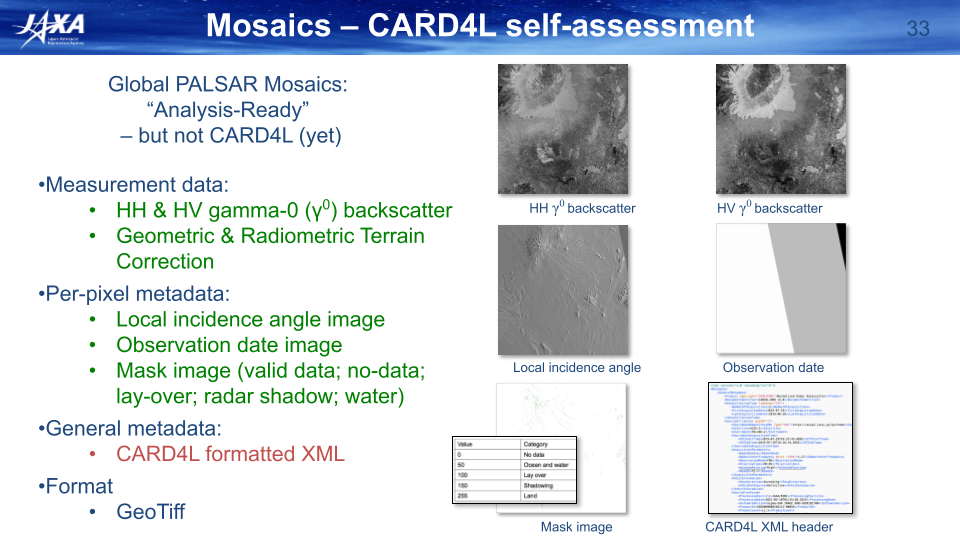 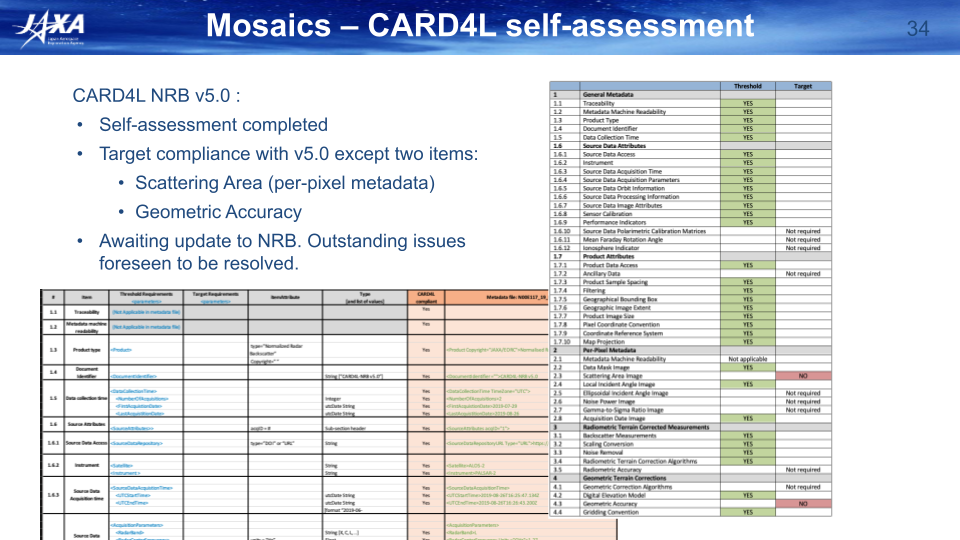 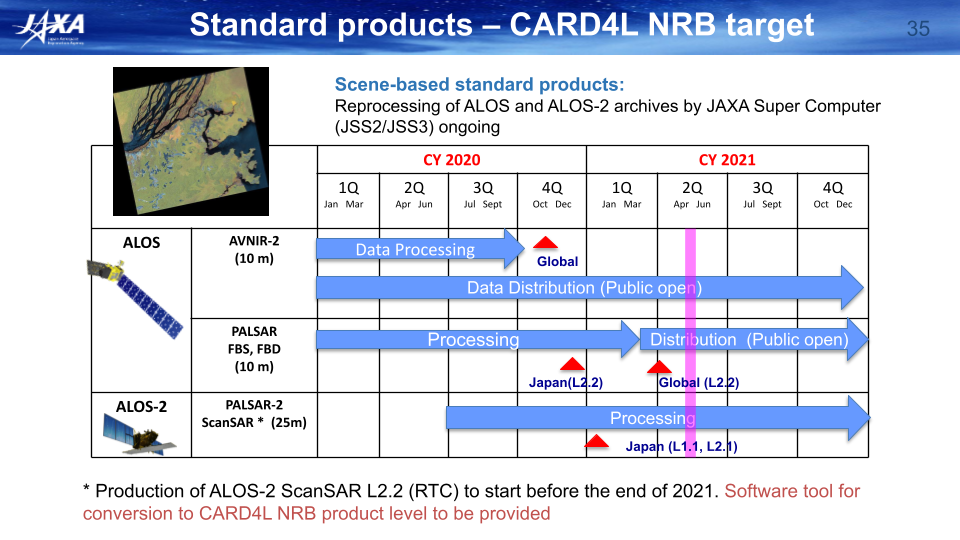 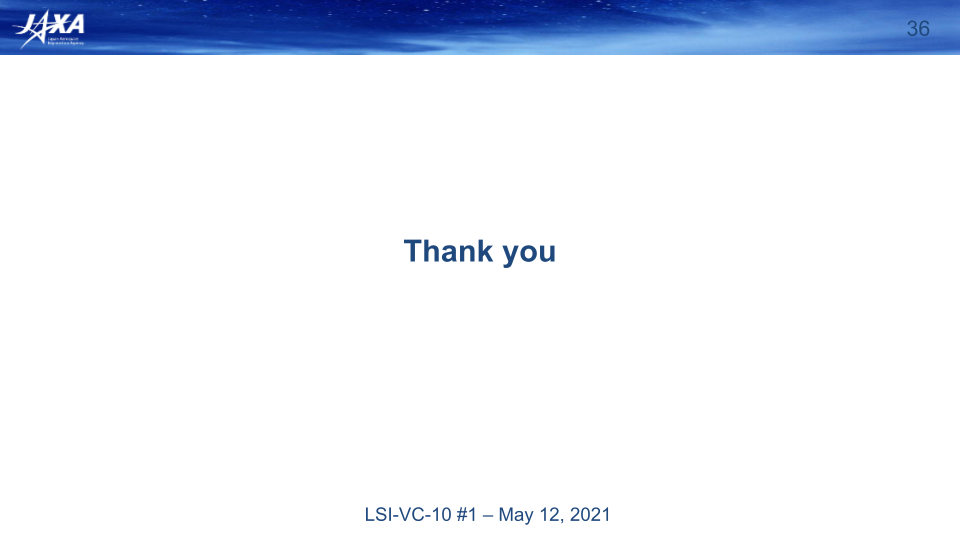 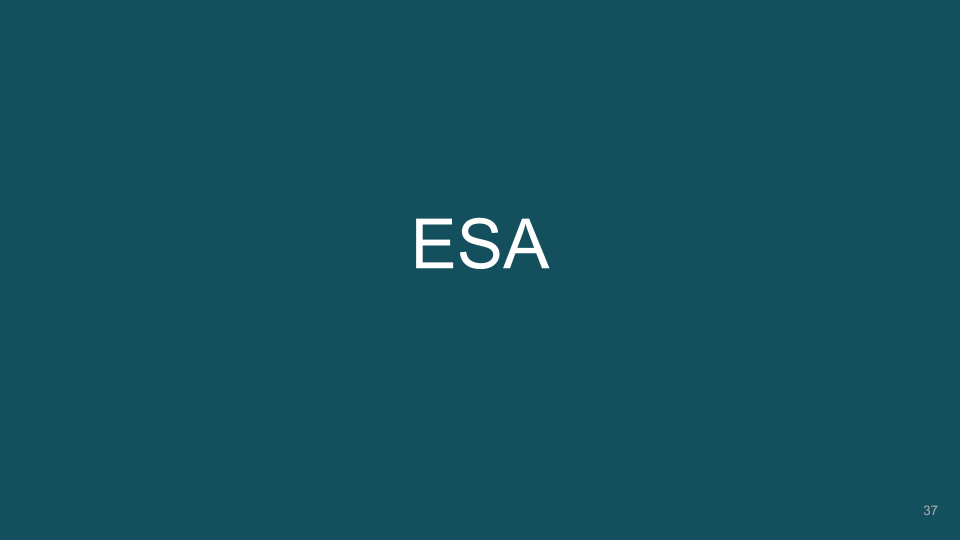 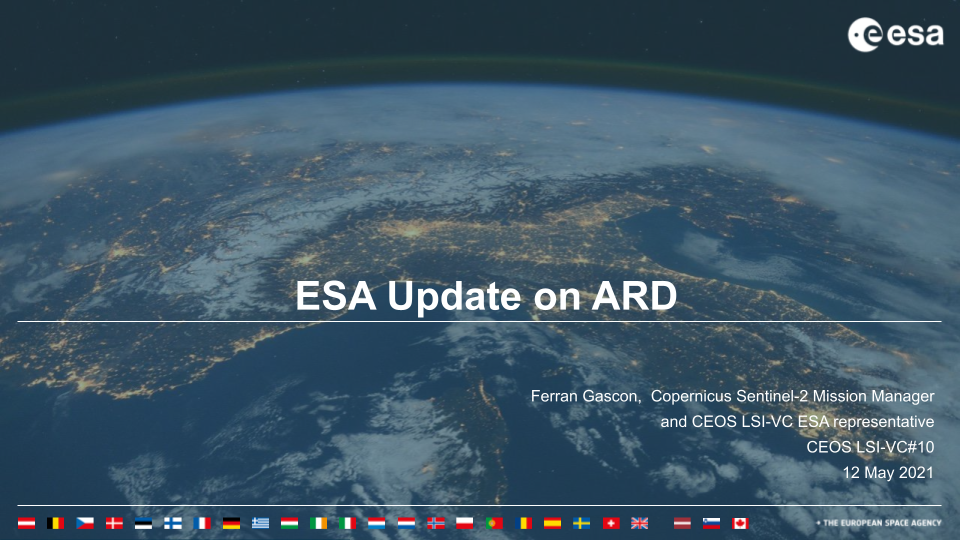 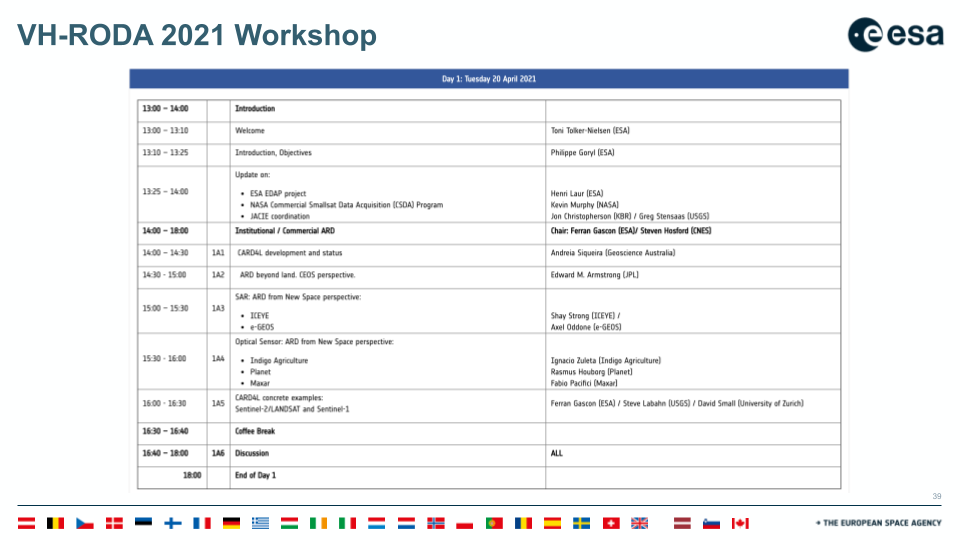 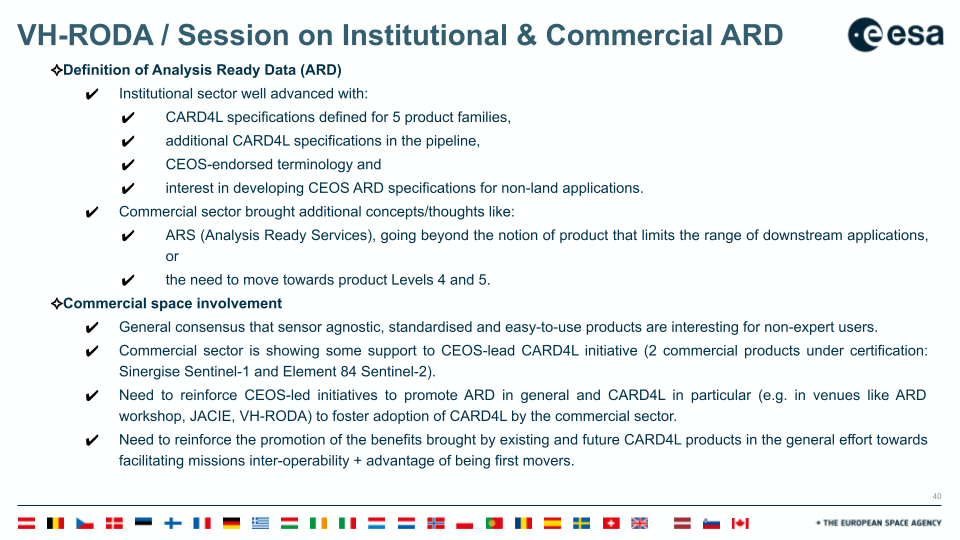 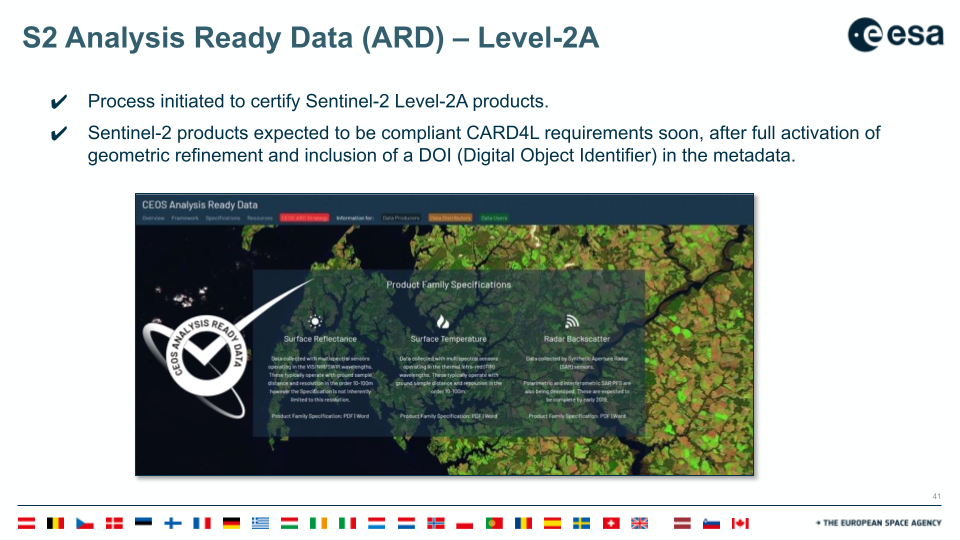 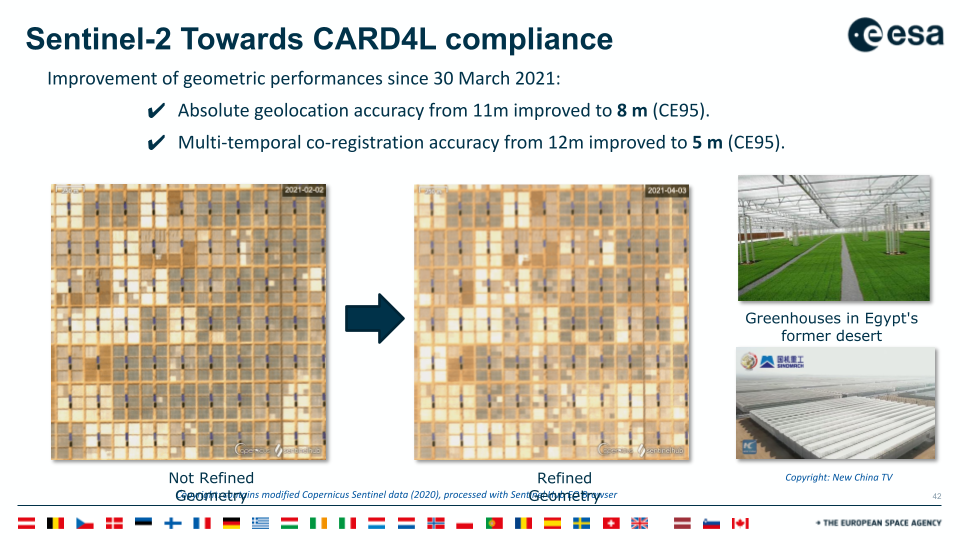 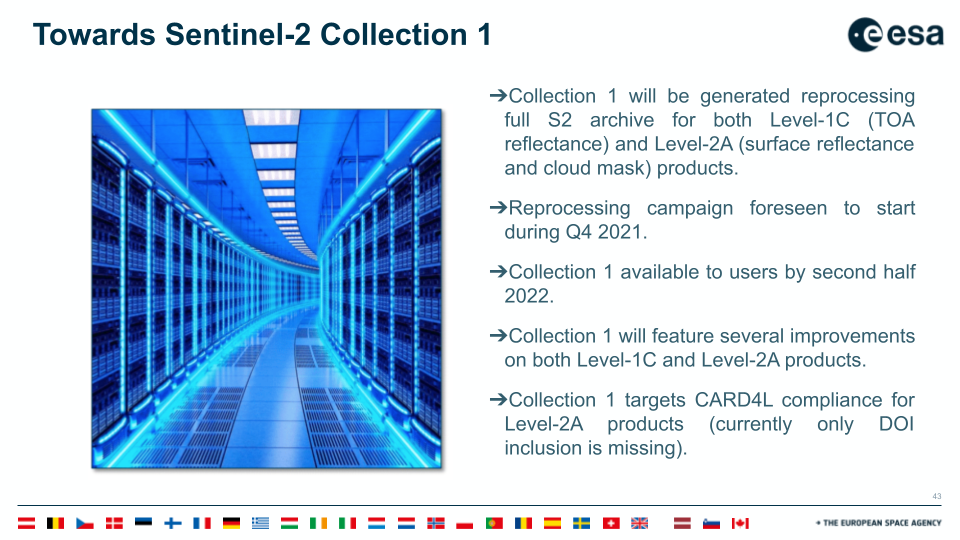 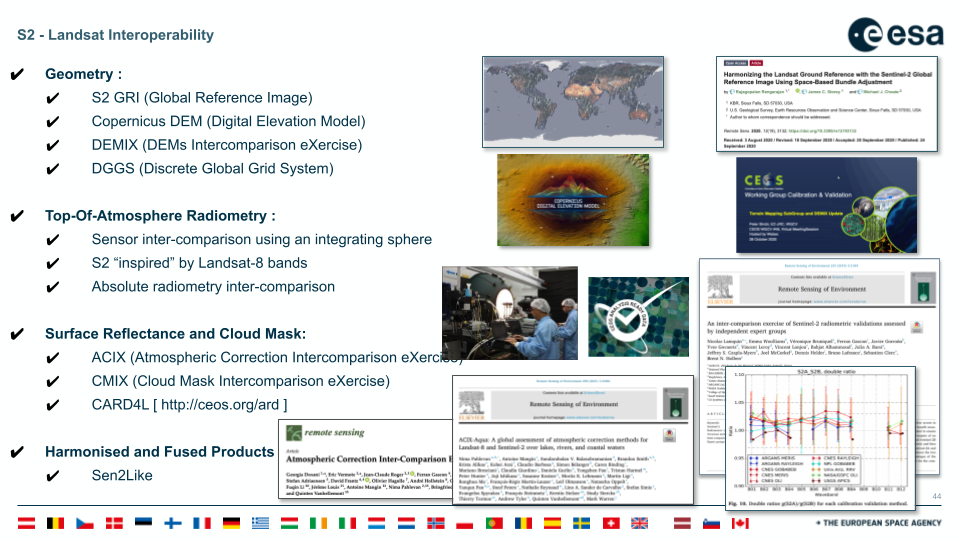 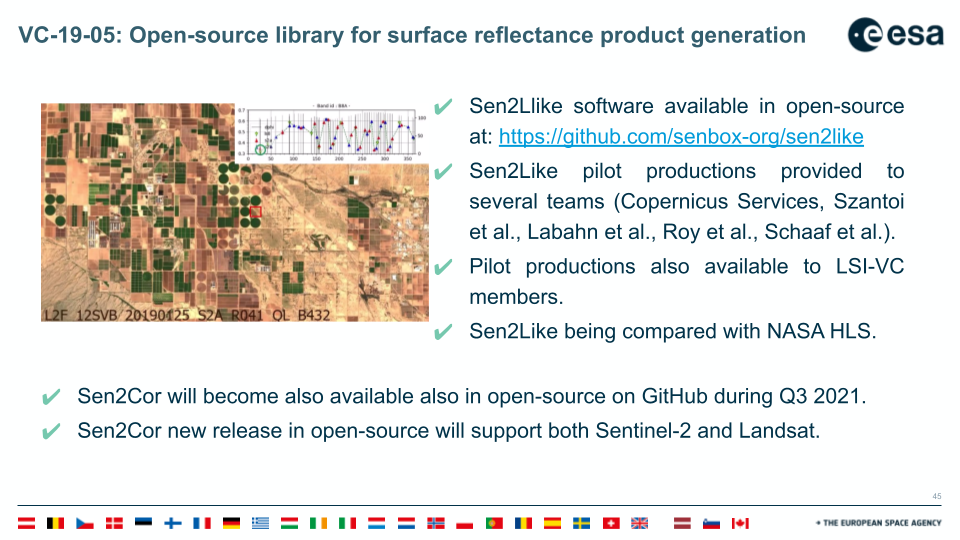 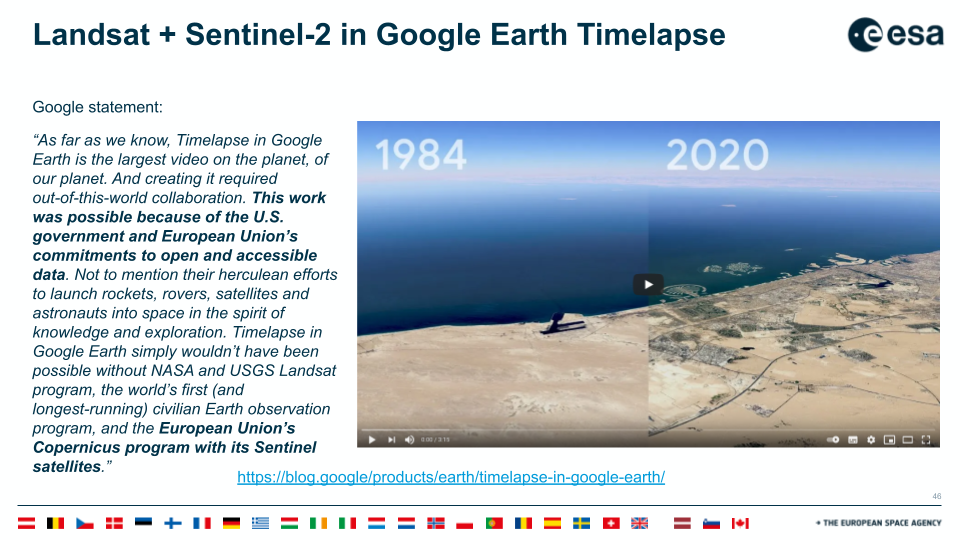 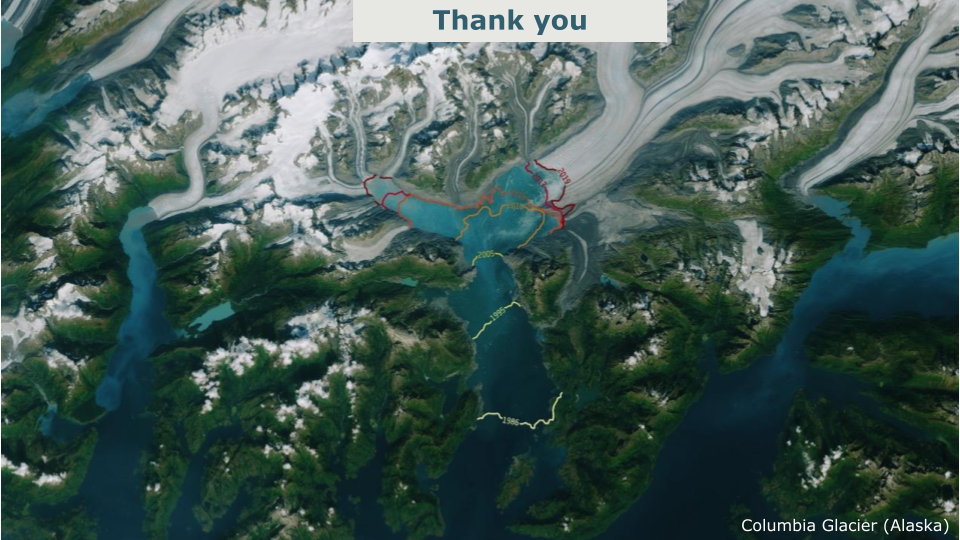 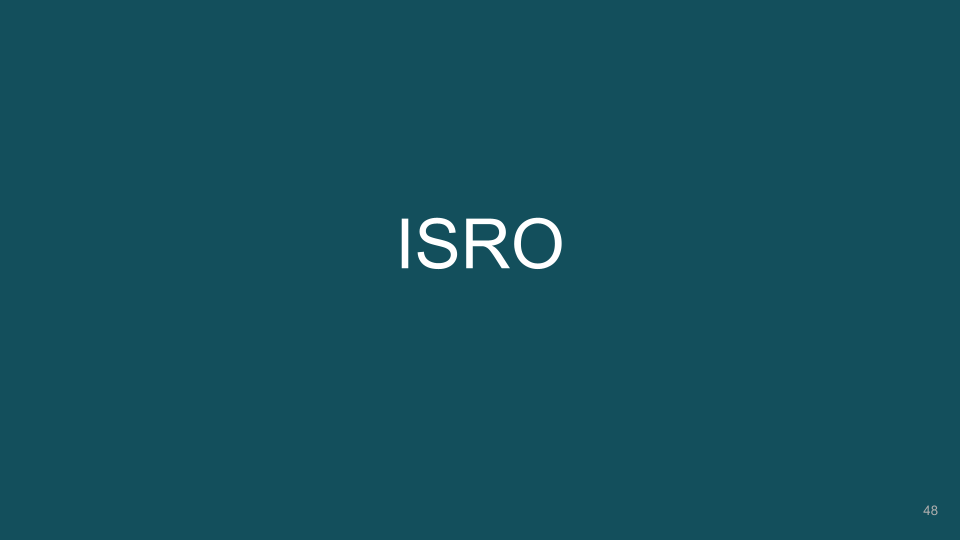 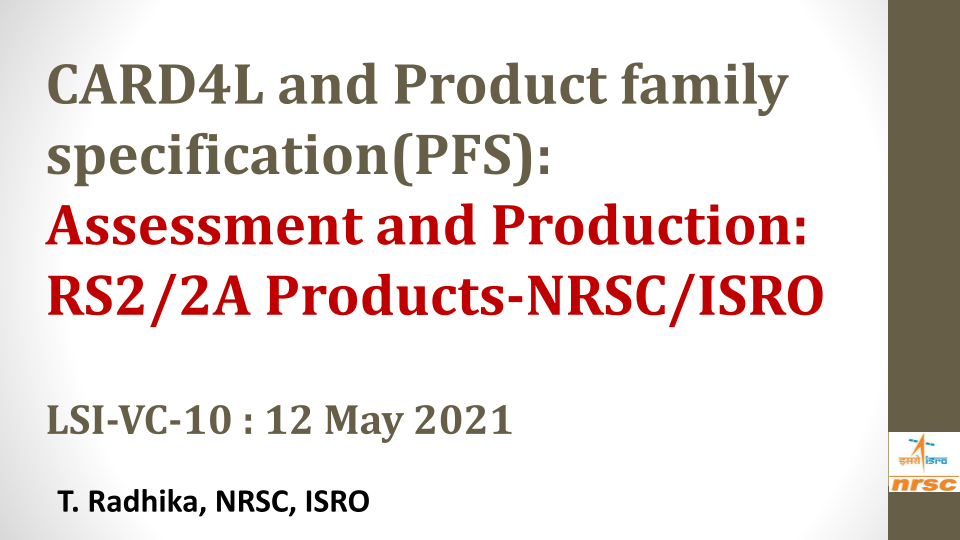 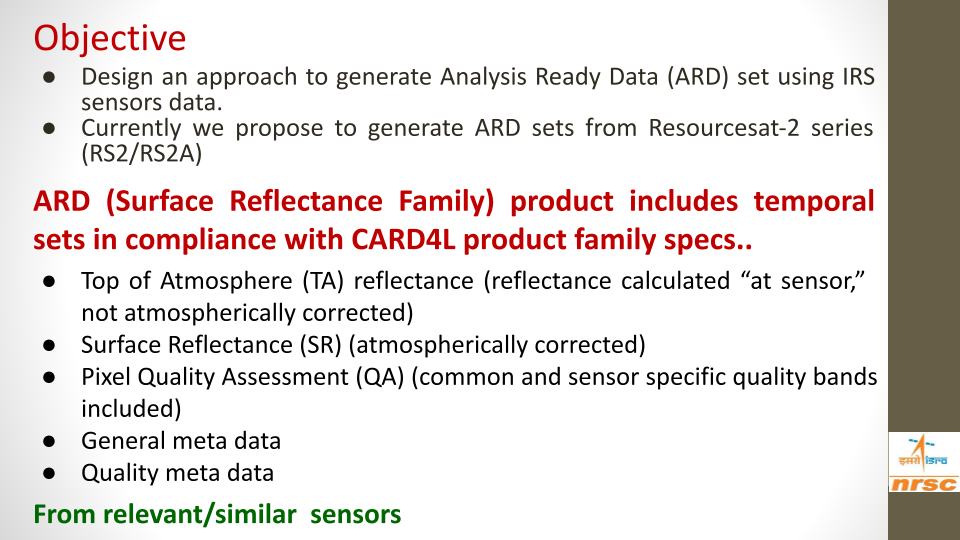 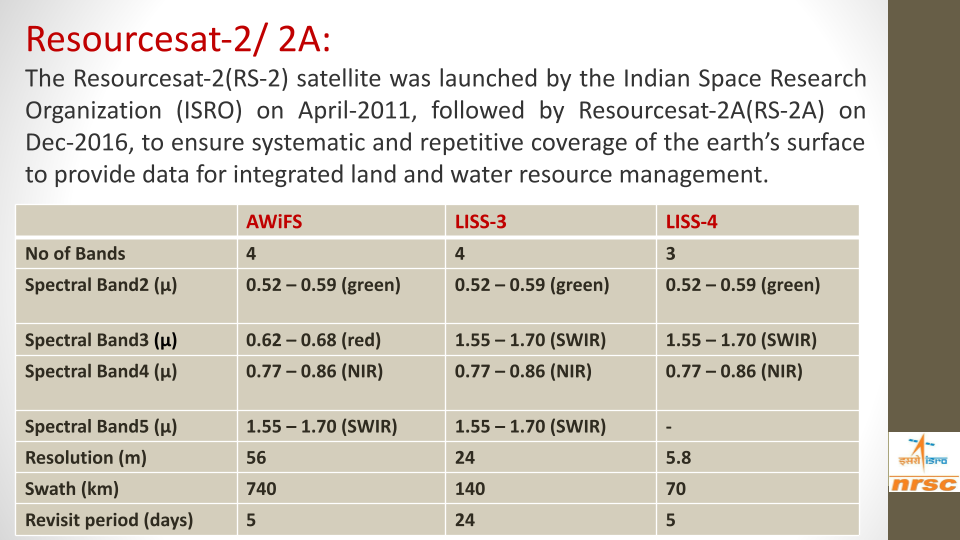 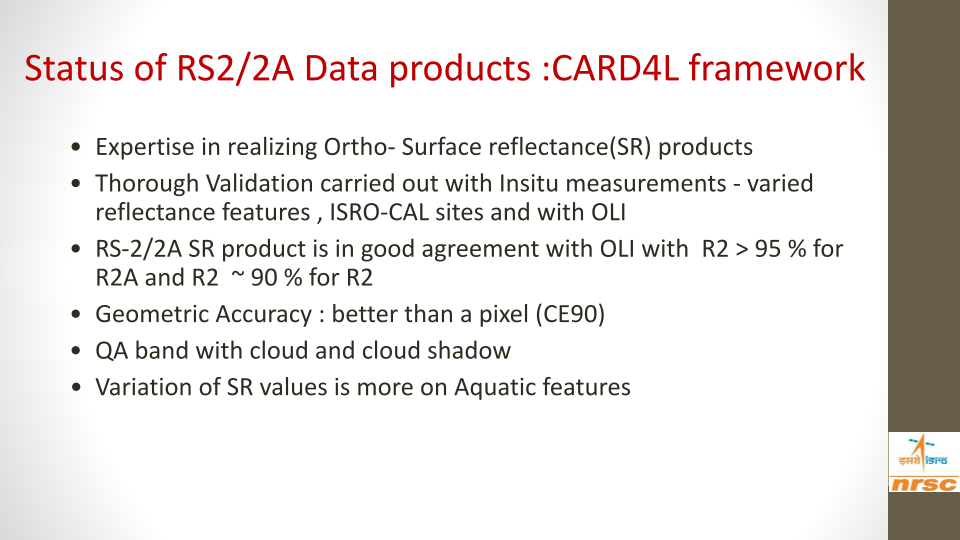 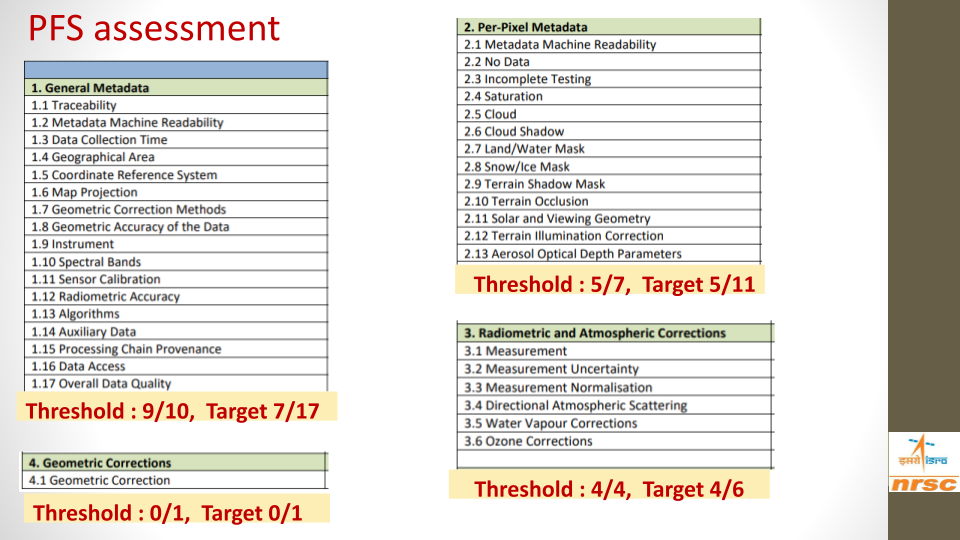 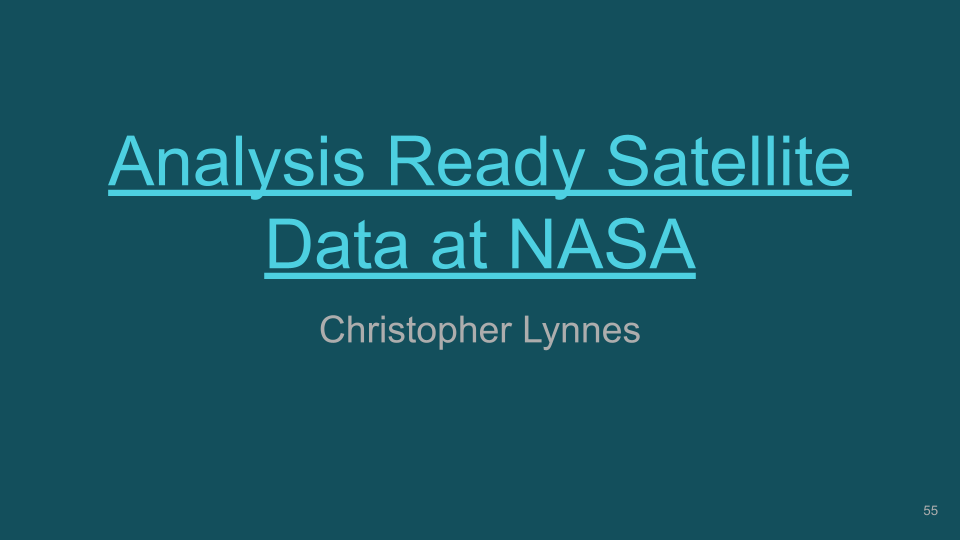 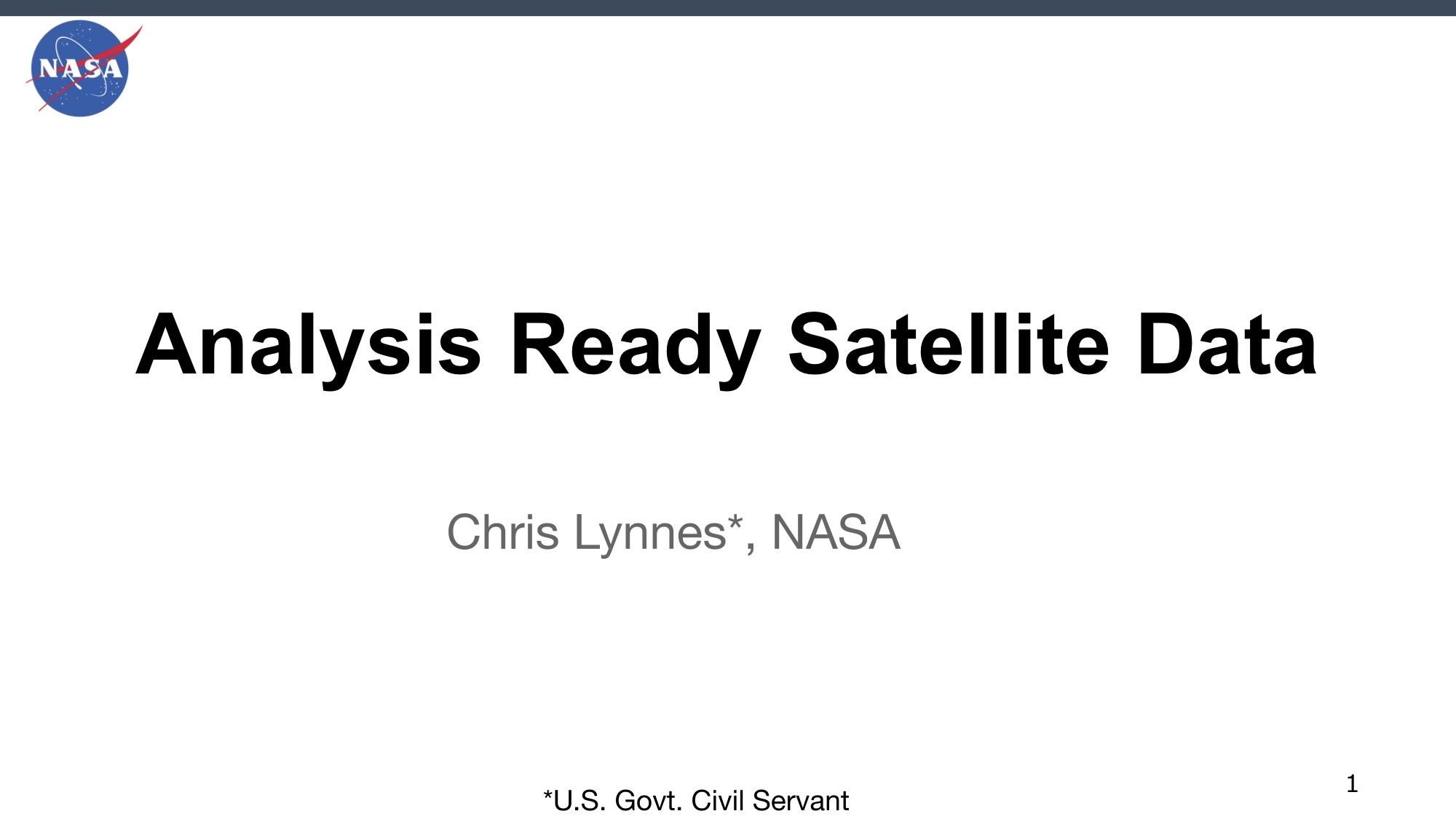 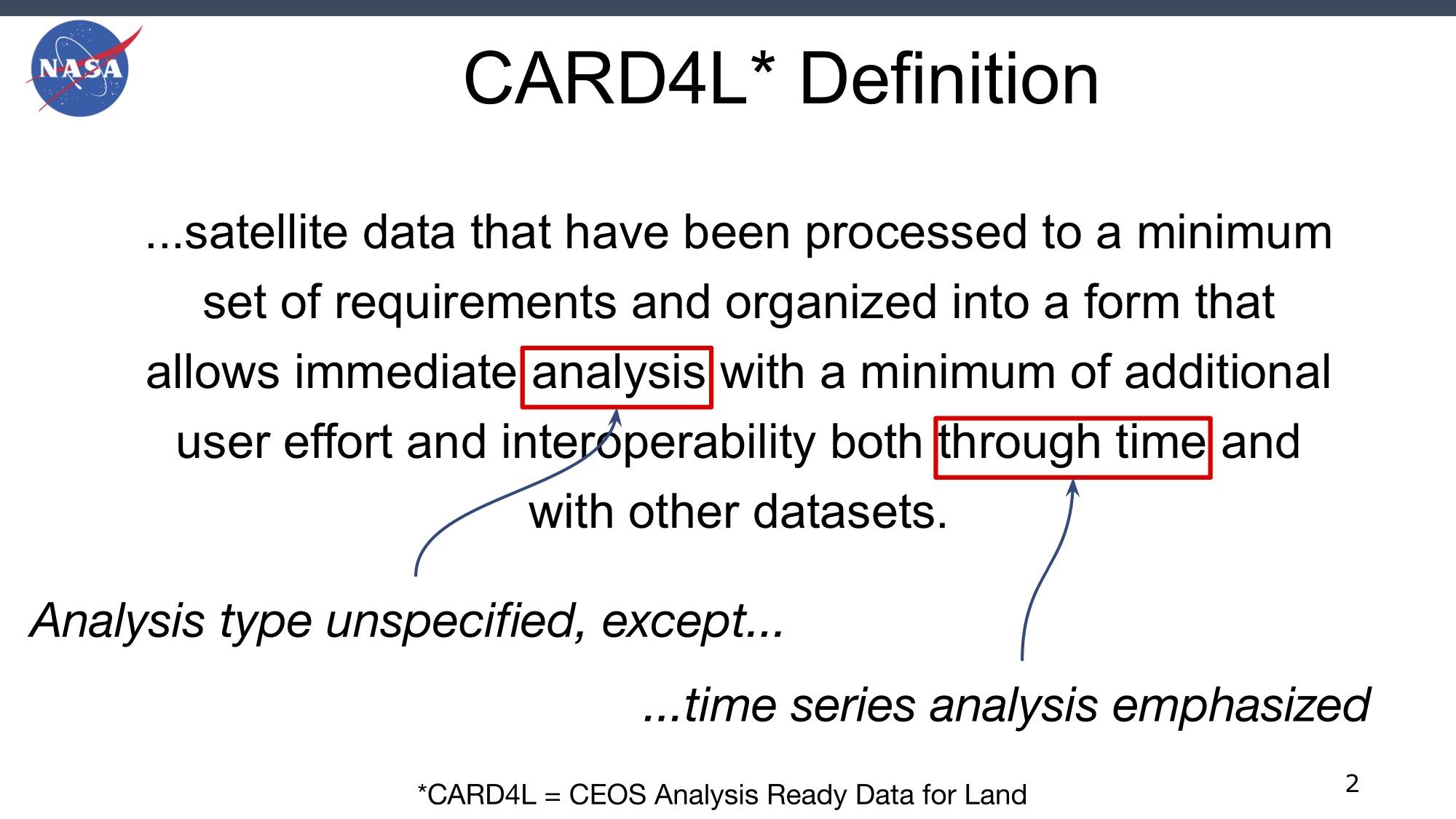 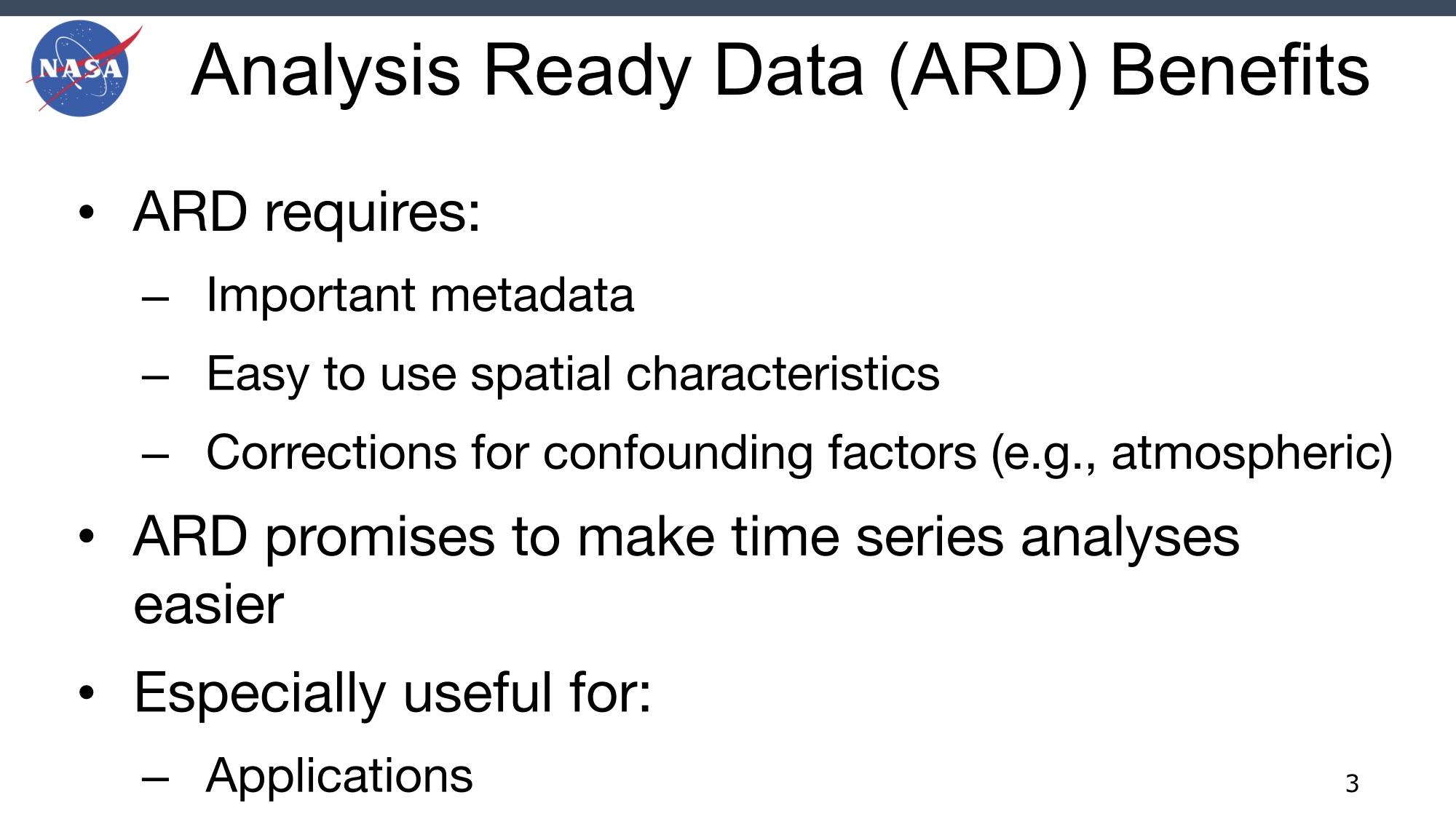 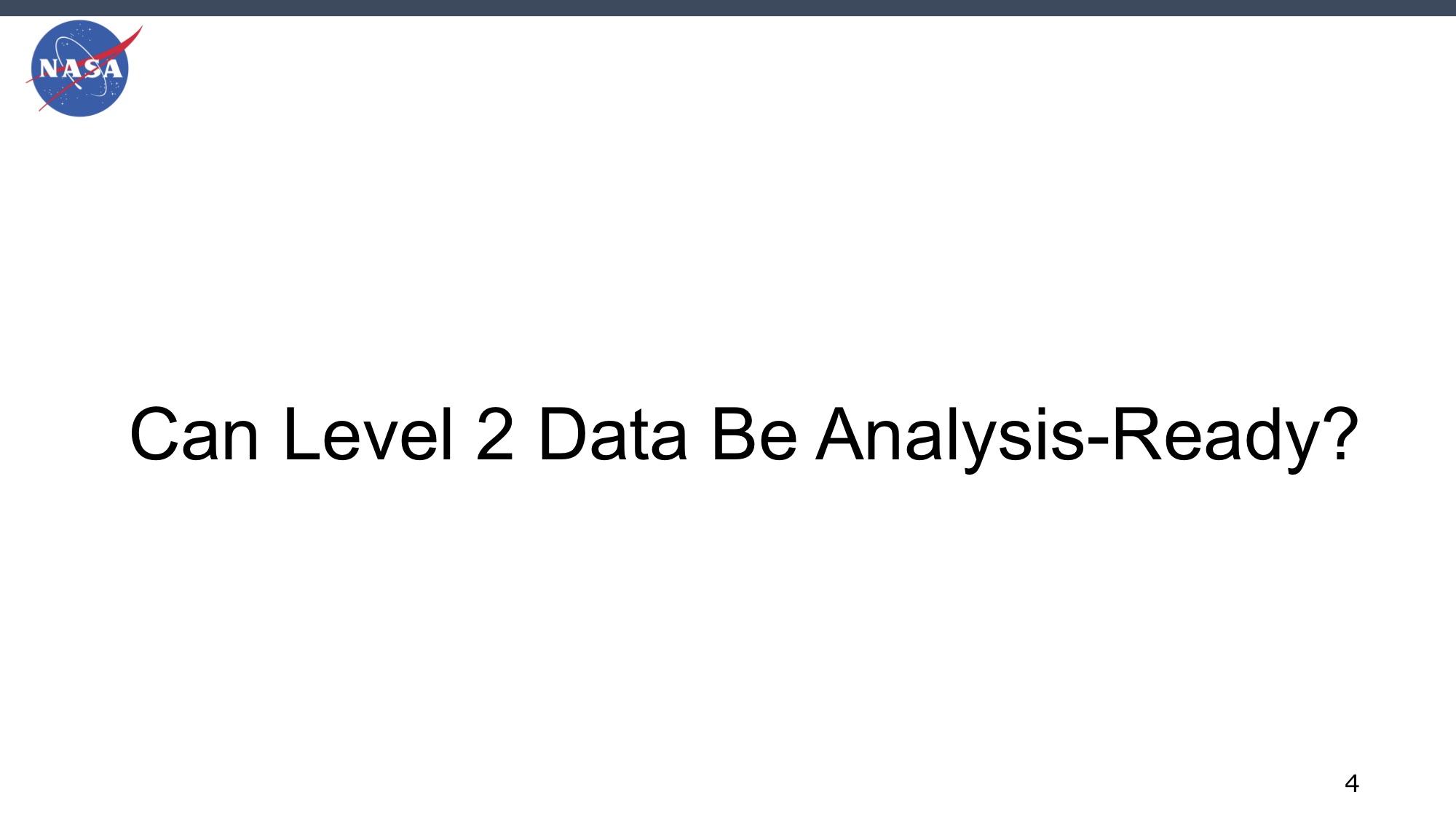 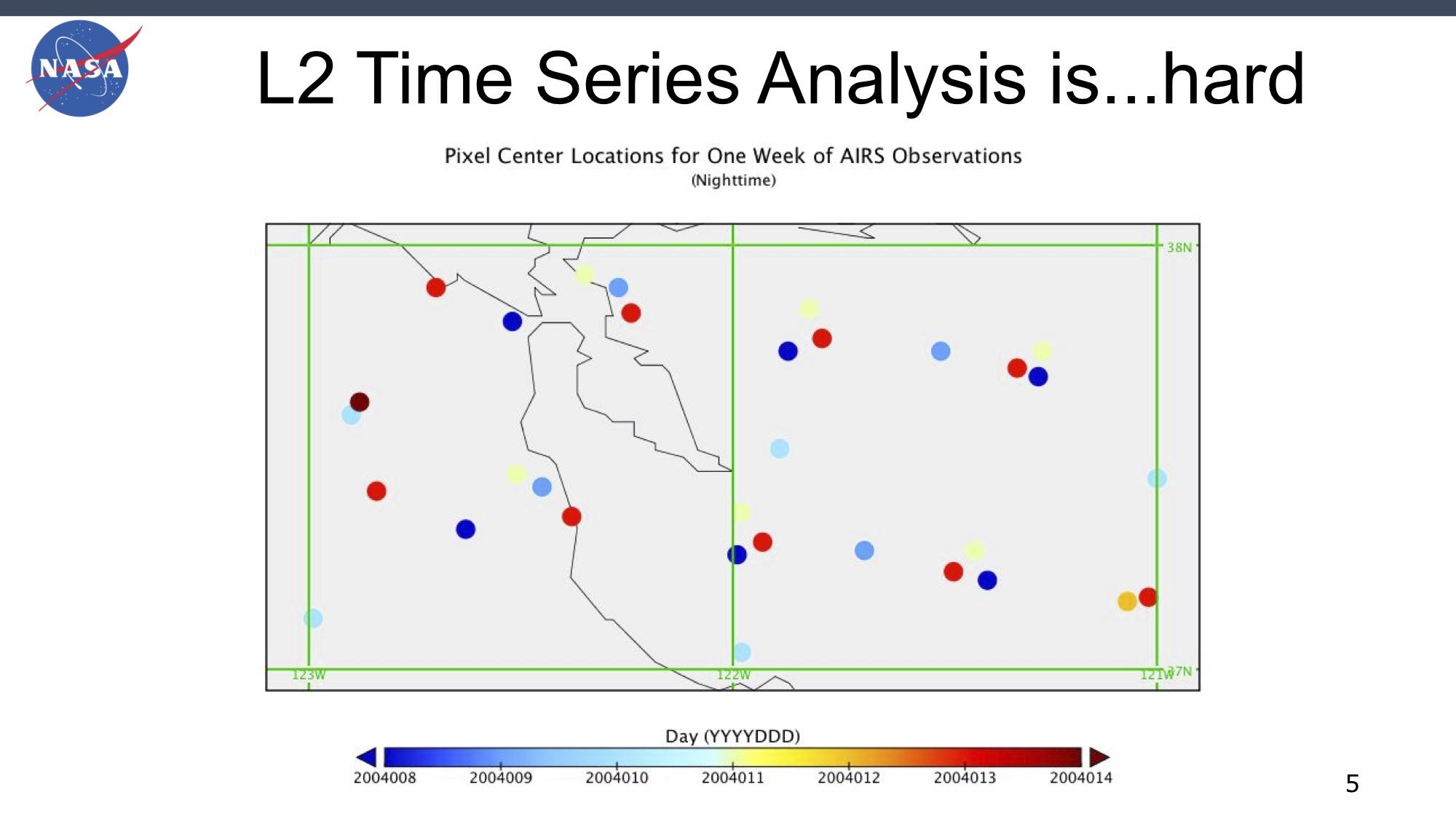 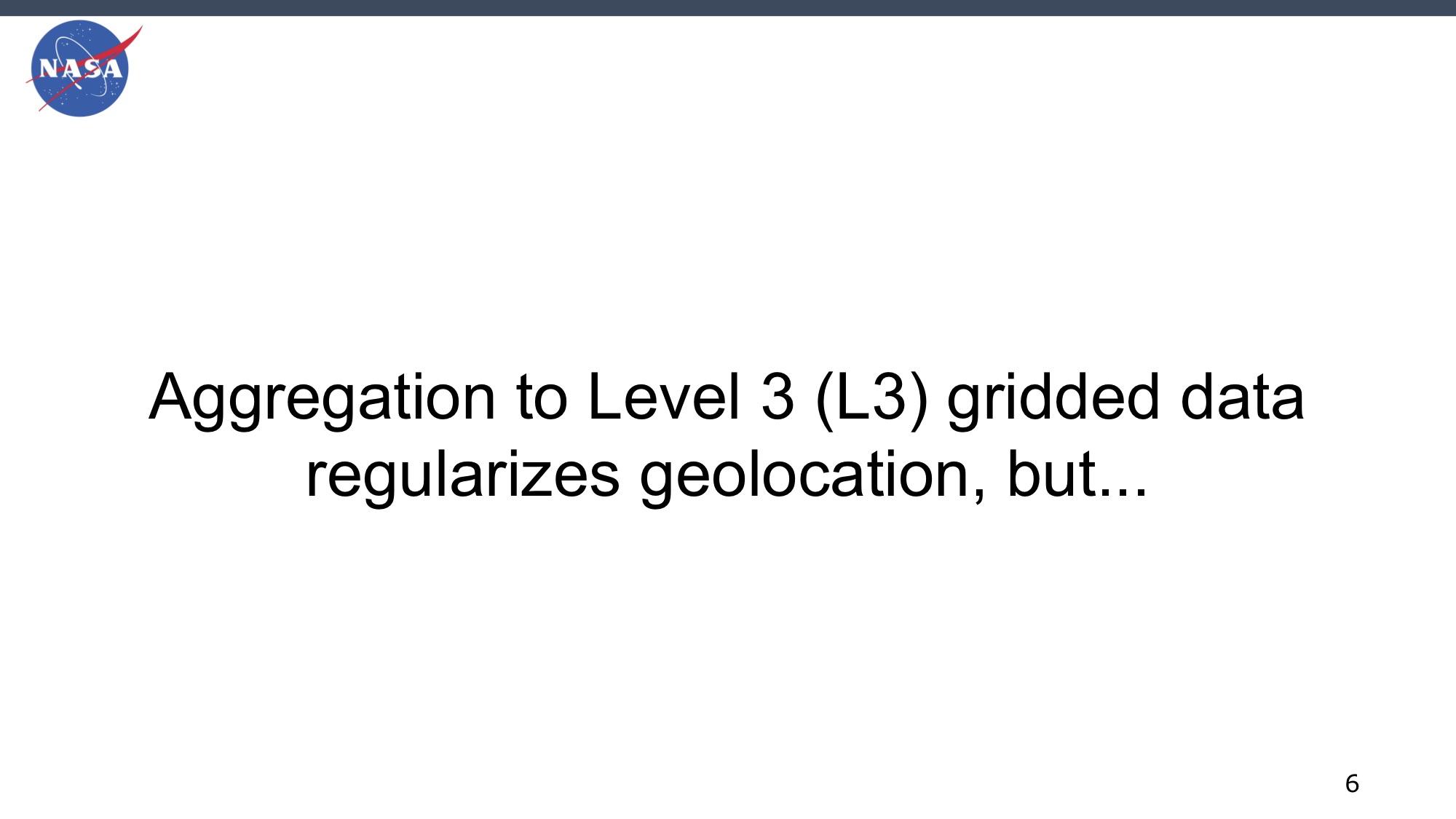 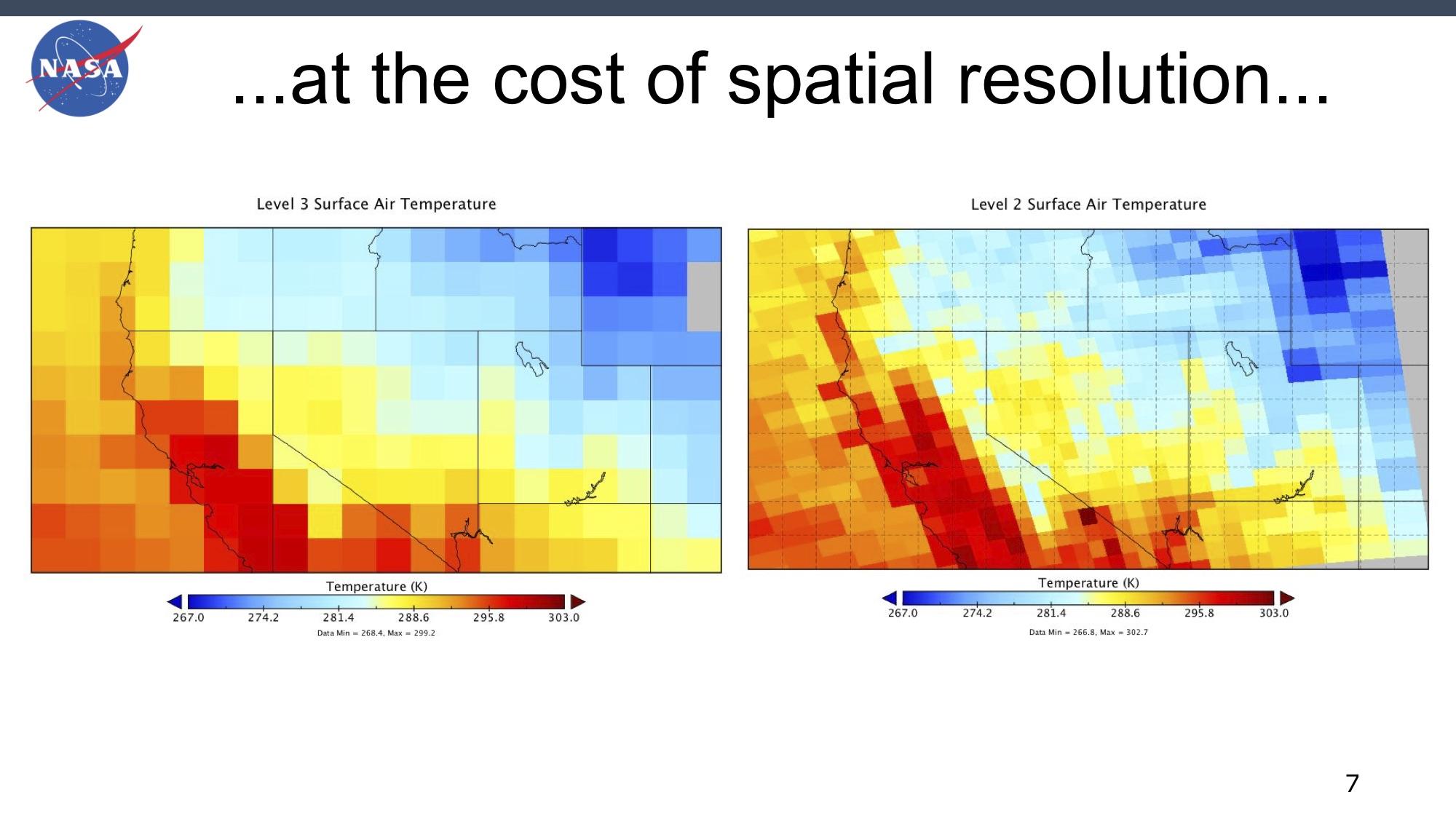 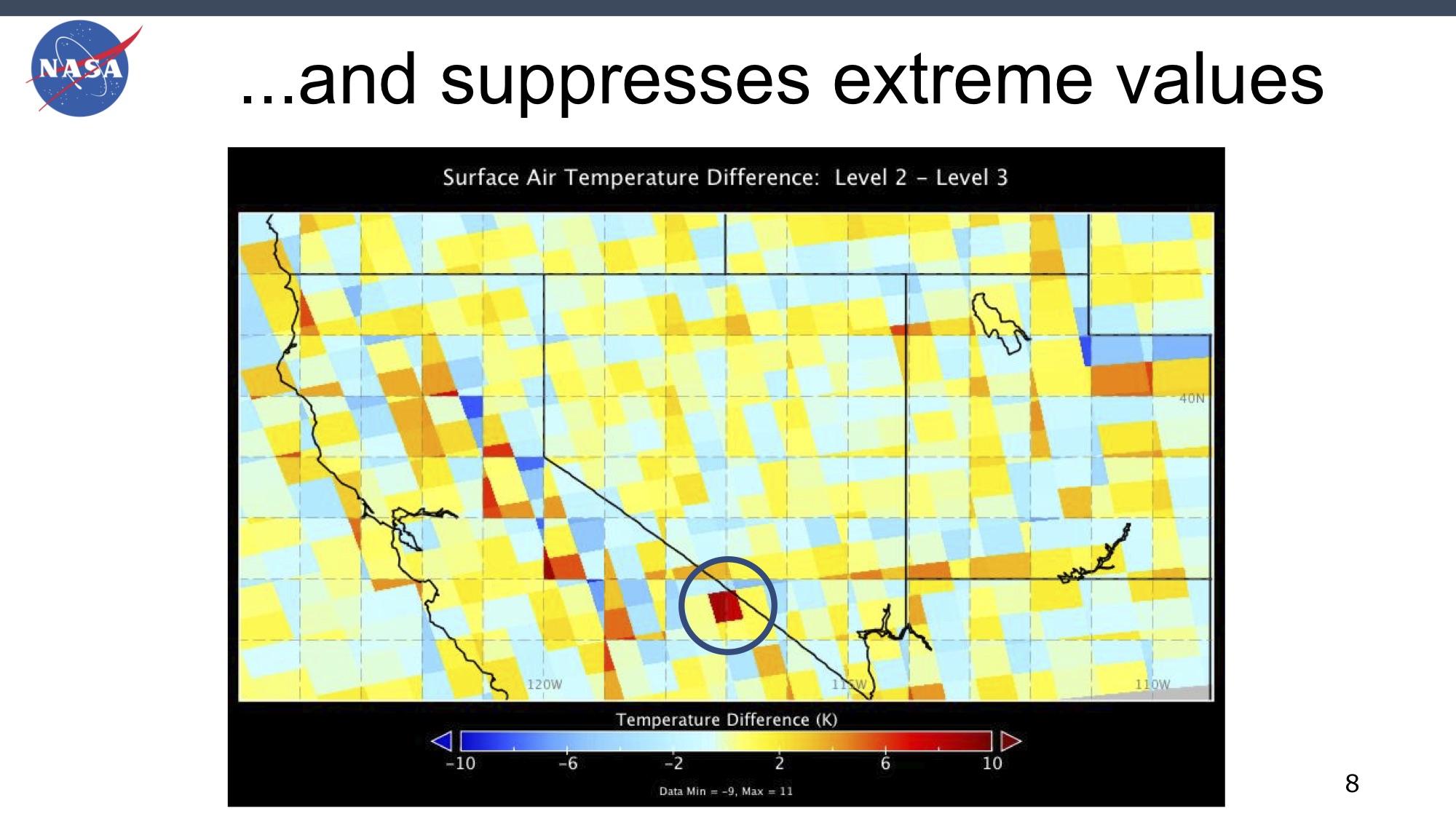 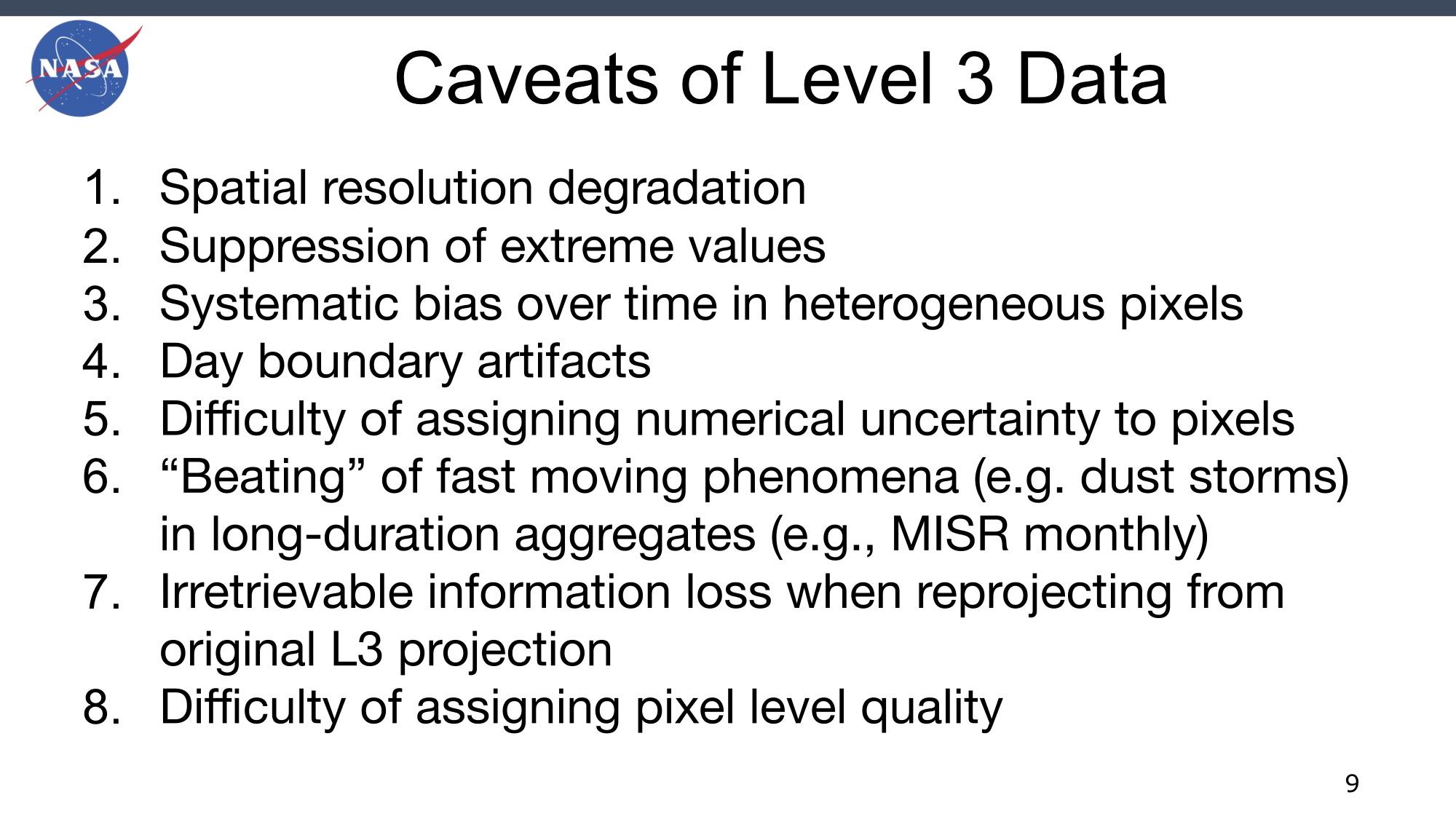 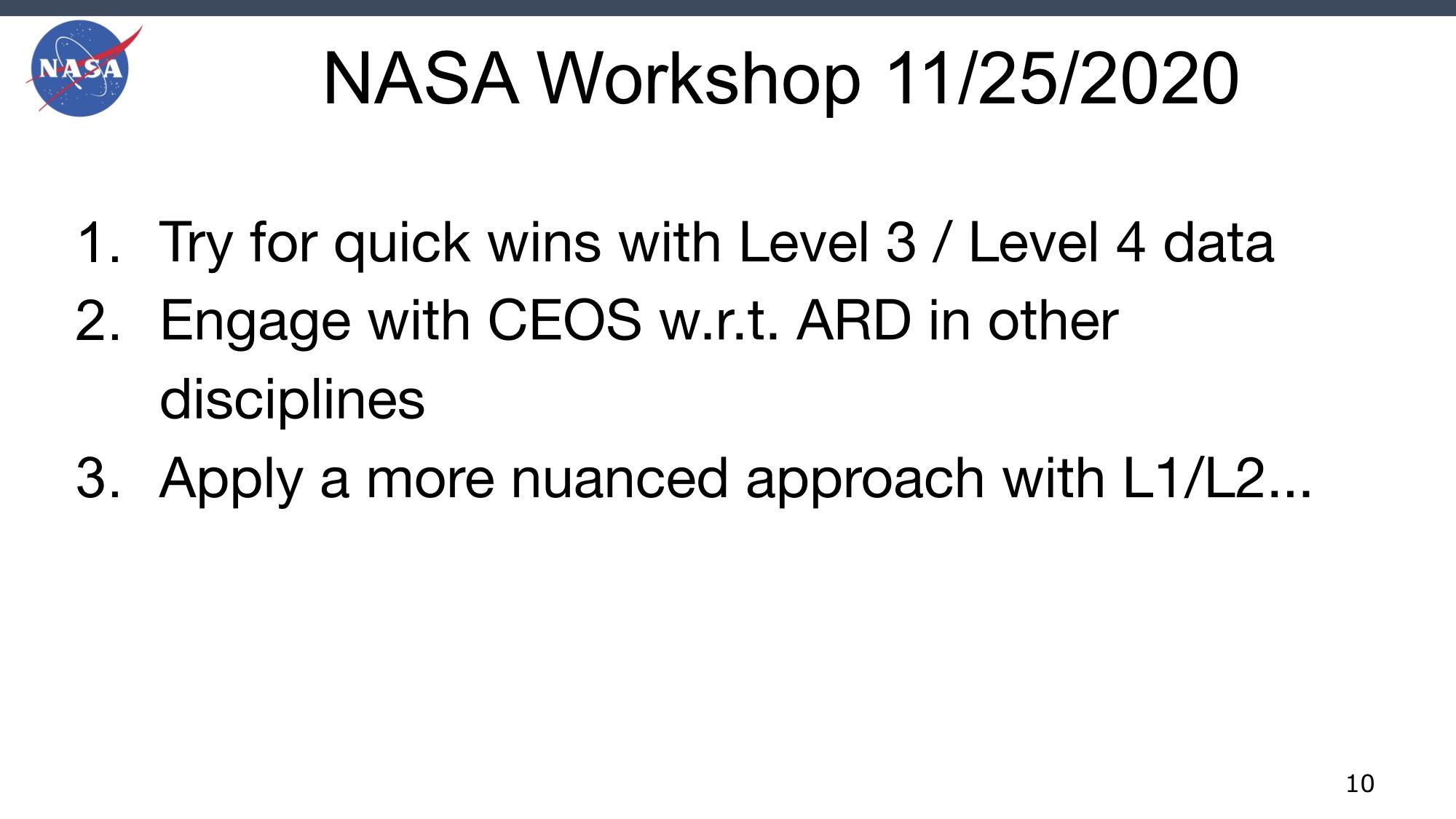 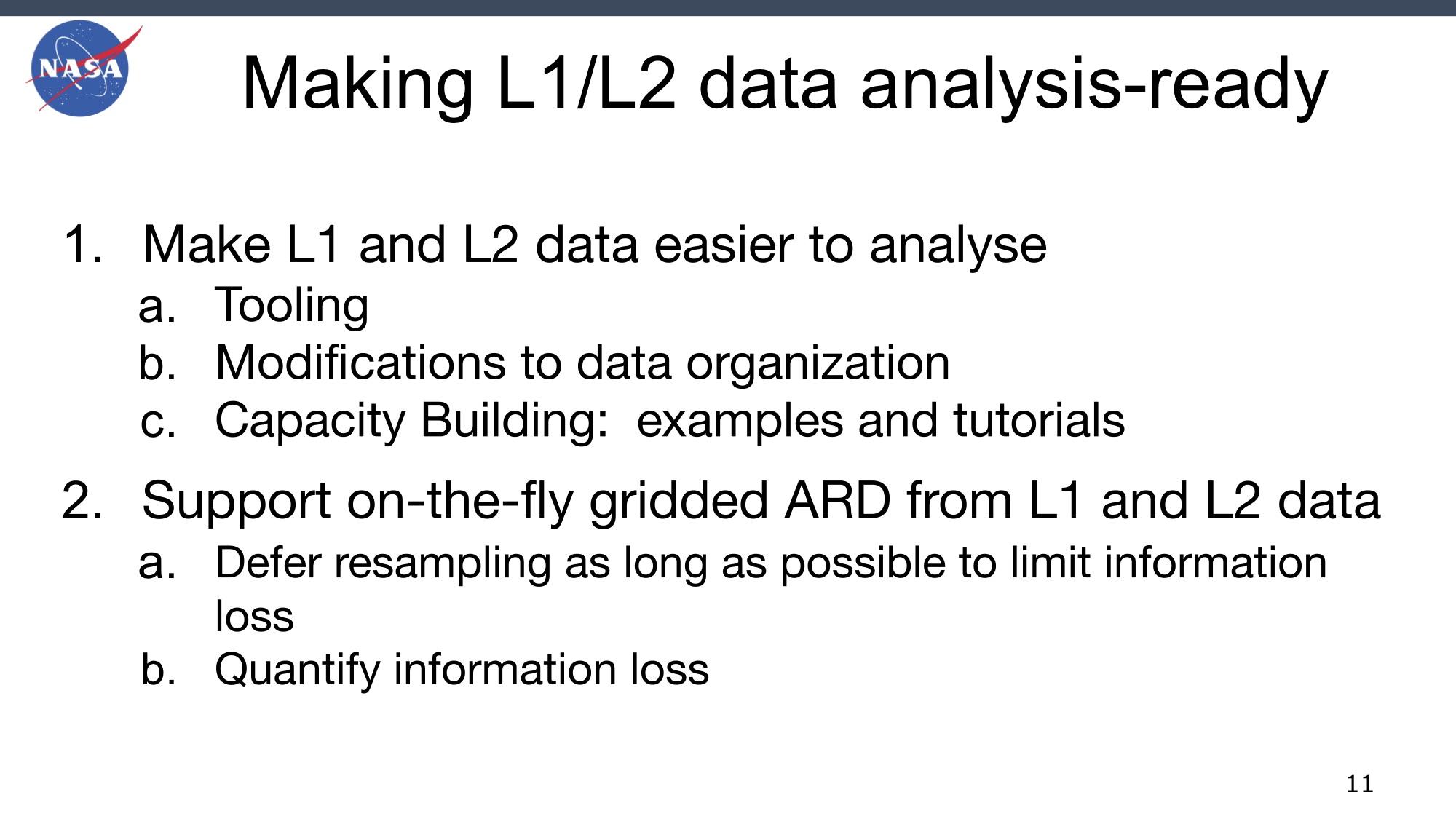 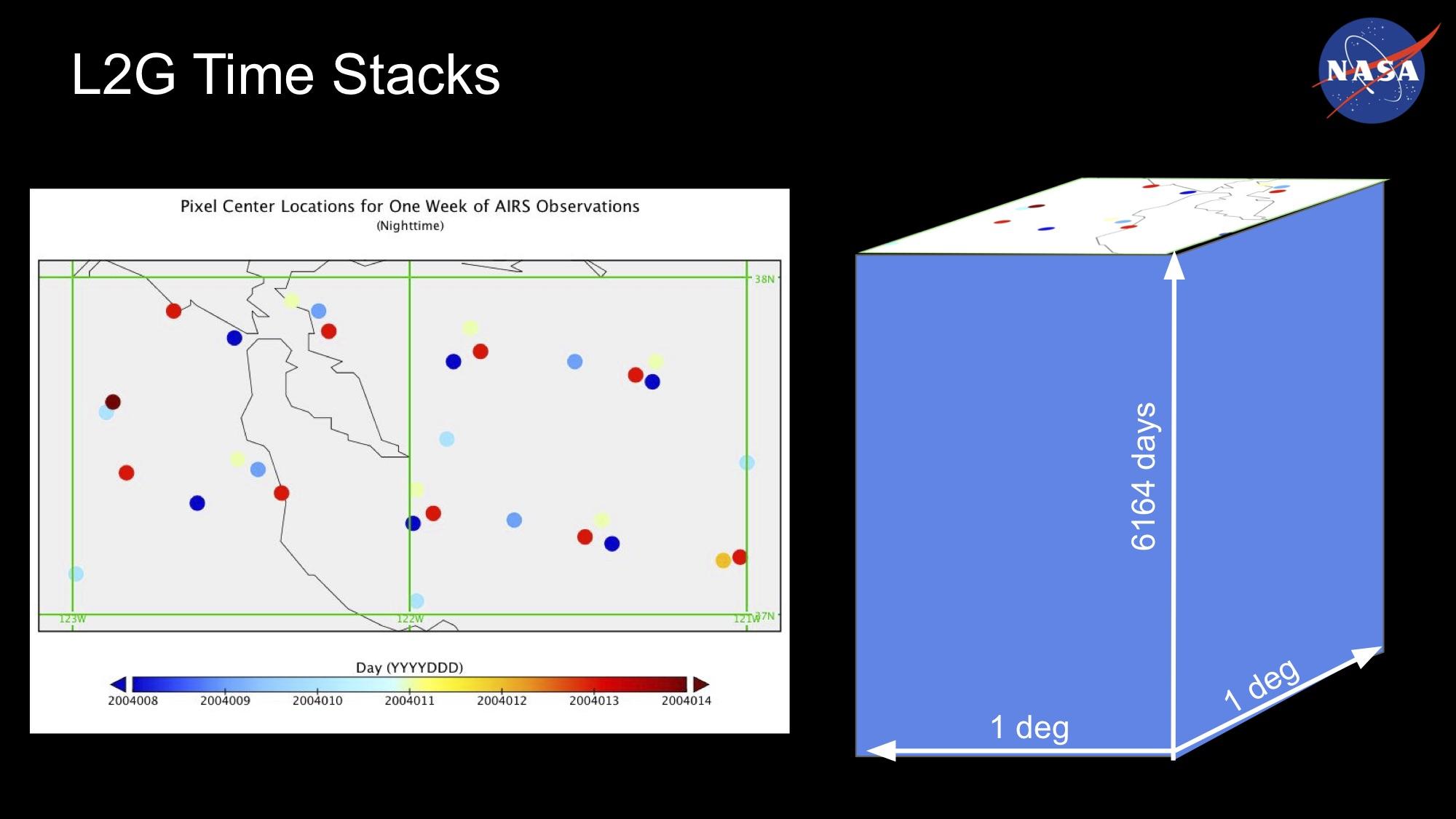 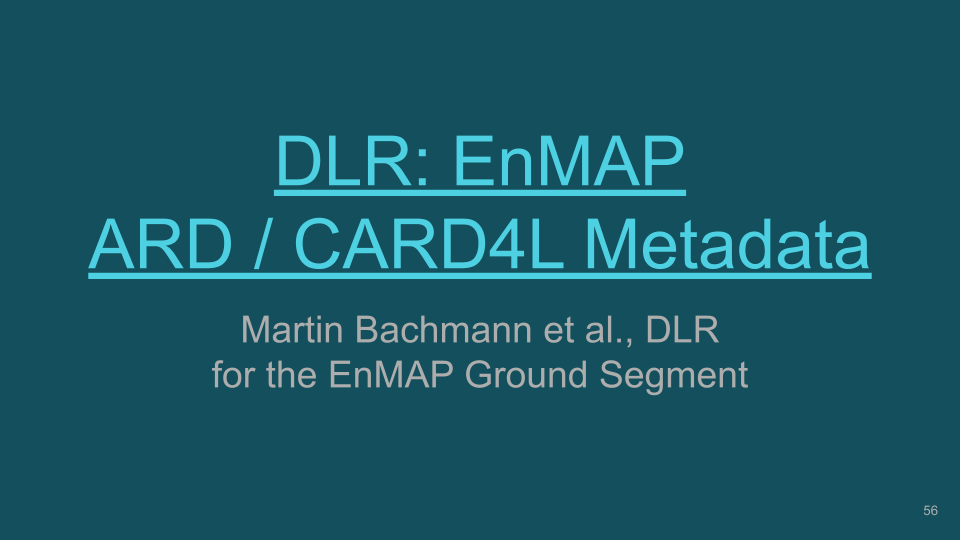 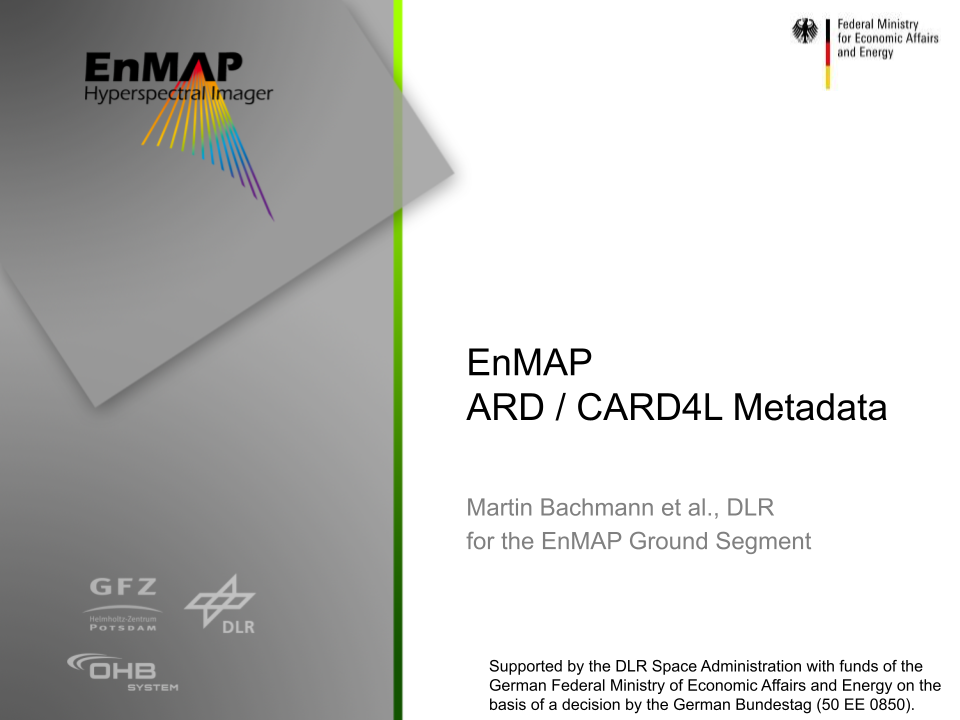 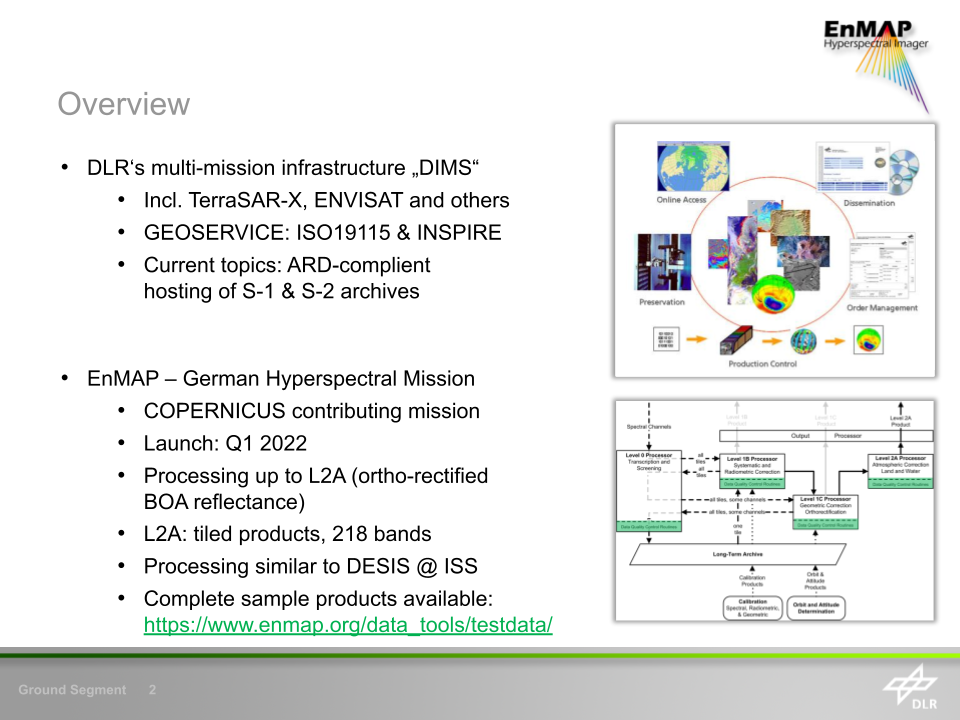 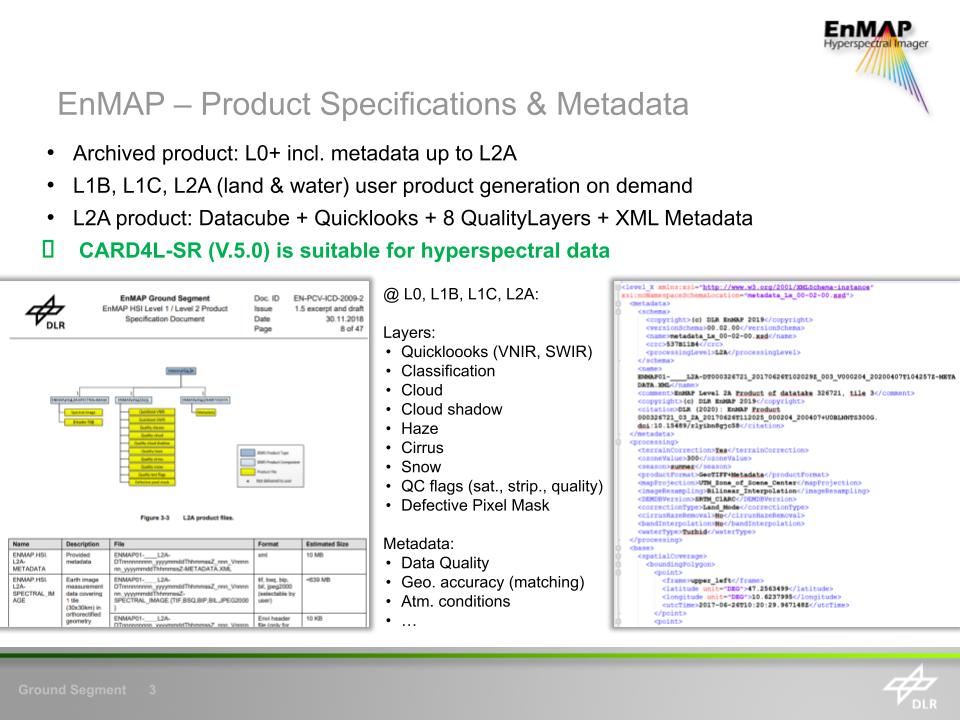 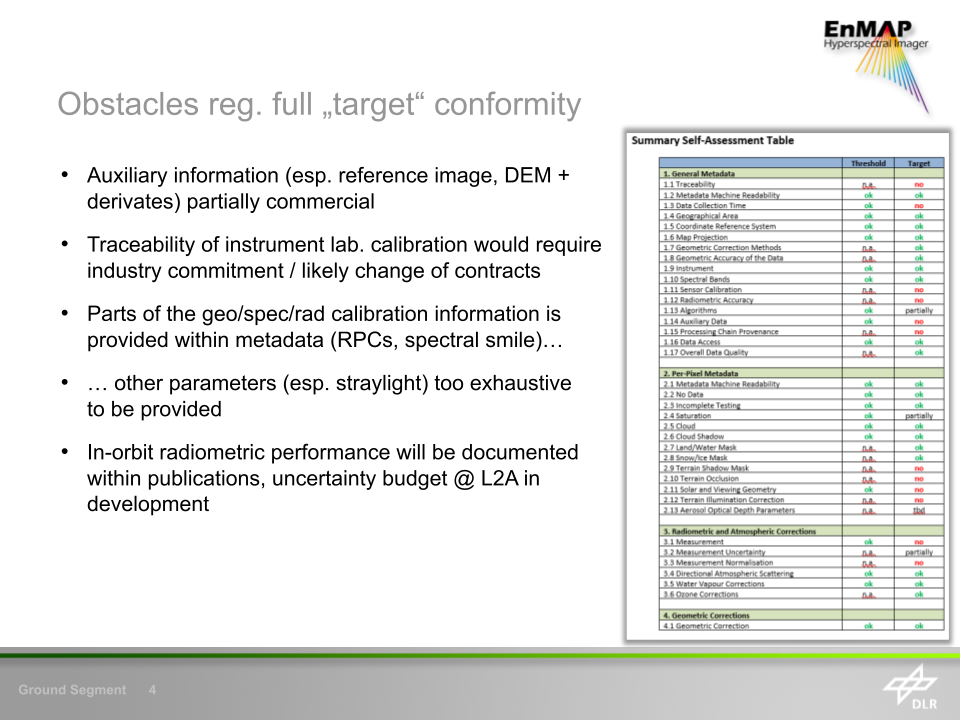 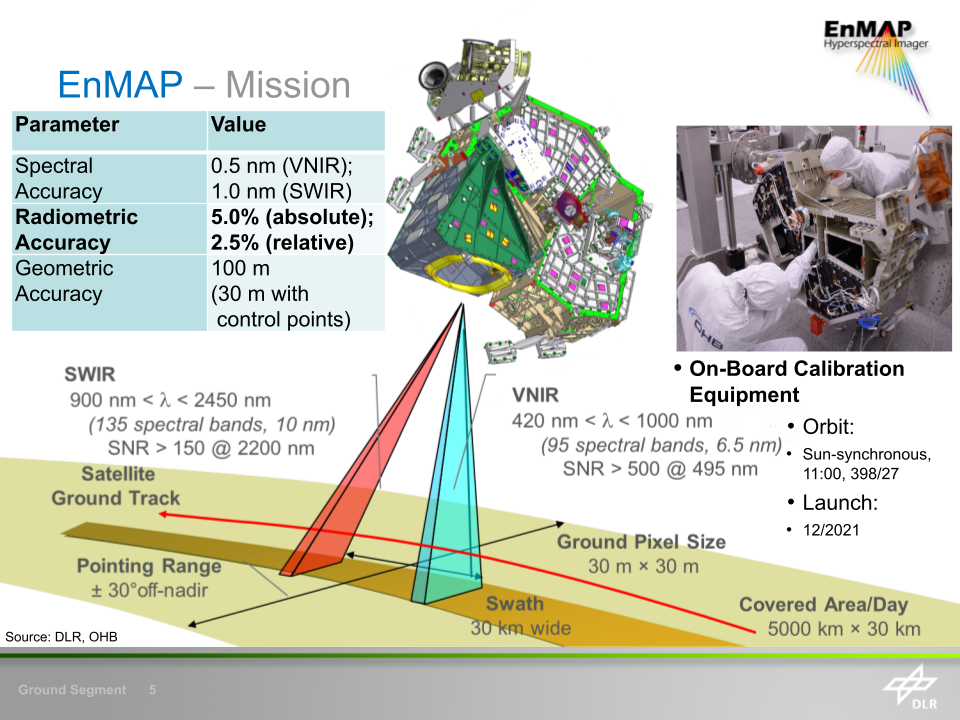 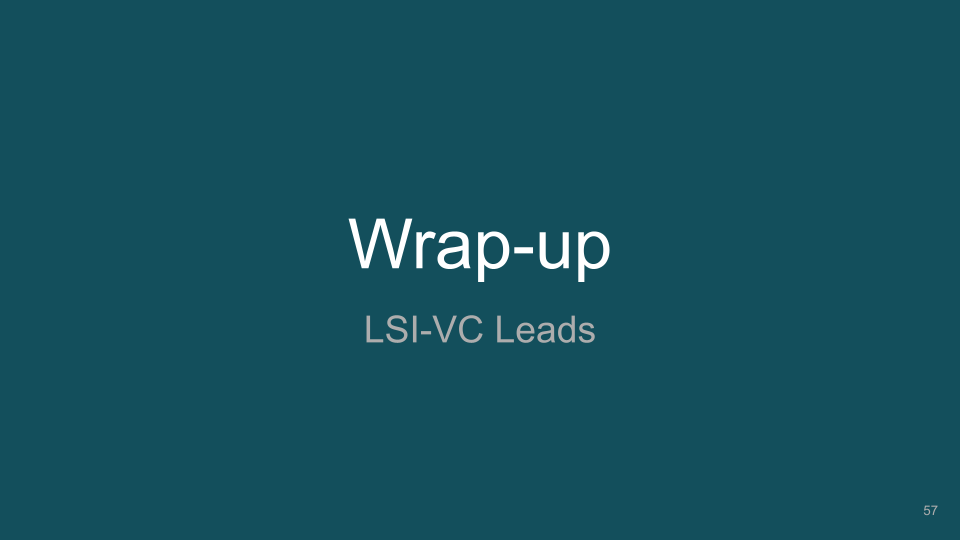 LSI-VC-10-01Chris Barnes to consult the team responsible for the Aquatic Reflectance PFS and work with them to gather evidence that the PFS as it is currently written is achievable at the Threshold level.This work will be limited to fields that are unique to the Aquatic Reflectance PFS, not those that also appear in the Surface Reflectance PFS that was used as the basis.The idea of providing sample products to support the endorsement of the PFS will also be explored.ASAPDECISION 01The Aquatic Reflectance PFS will be endorsed out of session (via email) following LSI-VC-10, to allow time to check that the PFS is achievable at the Threshold level and to consider the possibility of a sample product to accompany the endorsement.DECISION 02The Normalised Radar Backscatter & Polarimetric Radar PFS annual revisions will be endorsed out of session (via email) following LSI-VC-10. The extra time will allow a conclusion to the study regarding ionospheric effects on SAR geolocation accuracy and the appropriate pixel value to place on the geometric accuracy fields.LSI-VC-10-02Paul Briand to share with Ake a study undertaken by CSA and NRCan on the relationship between DEM accuracy and geolocation accuracy.ASAPLSI-VC-10-03Ake to share the current draft of the Lidar PFS.ASAPLSI-VC-10-04Ake to share information regarding the CARD4L Lidar team and its membership with Jim Irons. COMPLETELSI-VC-10-05Matt to publish the interoperability terminology developed by LSI-VC & WGISS on the CEOS / LSI-VC / CEOS ARD website(s).ASAPLSI-VC-10-06Paul to share details of the tool CSA is developing for users that will generate Radarsat ARD on demand.ASAP